ПУБЛИЧНЫЙ ОТЧЕТМБОУ«Нюрбинская начальная общеобразовательная школа № 3»г. НюрбаНюрбинского районаРС (Якутия)за 2017-2018 учебный годОбщая характеристика образовательного учрежденияНюрбинская начальная общеобразовательная школа № 3 основана в 2005 году.  31 марта 2016 года ОУ прошло государственную аккредитацию сроком до 14 мая 2027 г.   и получило бессрочную Лицензию на право ведения образовательной деятельности. В школе оборудовано 6 классных кабинетов, имеется приспособленная библиотека.	Исходя из государственной гарантии прав граждан на получение бесплатного начального общего образования и в соответствии с Законом РФ «Об образовании», приказами Министерства образования и науки РФ и РС (Я) «Об утверждении и введении в действие Федерального государственного образовательного стандарта», школа осуществляет образовательный процесс, соответствующий первой ступени образования. На основе Примерной основной образовательной программы начального общего образования. Исходя из этого, школа работает по проблеме: «Создание оптимального климата обучения детей с учетом индивидуальных особенностей младшего школьника, воспитания их средствами современного содержания образования». МБОУ «ННОШ №3» г. Нюрба учитывая изменения, происходящие в обществе, определяет следующую стратегическую цель развития:Школа работает по режиму: 1 – классы   по пятидневке, 2 – 4  классы– по шестидневке. Продолжительность уроков – 35, 45 минут. Режим работы школы в две смены и отсутствие свободных кабинетов не полностью обеспечивают занятость учащихся по интересам во второй половине дня.Адрес школы: 678450 Республика Саха (Якутия) Нюрбинский район, г. Нюрба ул.Ст. Васильева 83Директор школы: Петр Петрович Кузьмин.Заместитель директора по УВР: Гагарина Эльза ГригорьевнаЗаместитель директора по ВР: Спиридонова Октябрина КонстантиновнаЗавхоз: Чиряева Павла МихайловнаЭлектронная почта: nnosh3@mail.ru	Телефон: 8 (411)34 2 – 36 – 55 Сайт школы: nnosch3.ucoz.ruУчредитель: Администрация МР «Нюрбинский район». Численность учащихсяЗаконом об Образовании, Уставом школы предусмотрена безусловная возможность равного доступа граждан к получению общего начального образования. В соответствии с Уставом в школу принимаются все желающие без конкурса и отбора. Но за последние годы наметилась тенденция увеличения численности обучающихся. Этому способствовали увеличения количества детей поступающих в первый класс. Анализ данных за 2 последних года показывает следующее:-  прибывают в нашу школу дети в основном из прикрепленного к школе микрорайона;- значительное число детей прибывают из сел района, других регионов республики и страны в целом; Наша школа ведет мониторинг учета детей, проживающих в микрорайоне школы по данным медика школы и детских садов города. Поступление выпускников в разные ОУ.Качество образования.В МБОУ «ННОШ №3» реализованы мероприятия и проекты в области модернизации структуры и содержания образования:  1. Модернизация учебных инновационных программ:- разработан новый вариант основной образовательной программы начальной школы с учётом вариативности и личностной направленности системы общего образования, в соответствии с новыми образовательными стандартами, социальным заказом общества;- в начальных классах работают по программам «Школа России»; УМК «Гармония»; - разрабатывается мониторинг индивидуальной успешности учащихся школы;2. Введение продуктивных технологий, основанных на компетентностном подходе:- продолжается работа по формированию базы данных и обобщению передового опыта в школе;- коллектив ознакомлен с новым Законом РФ «Об образовании»;- разработаны рабочие программы и программы ВУД в соответствии с ФГОС второго поколения;3. Модернизация программ дополнительного образования:- увеличилось количество учащихся, охваченных формами дополнительного образования;- систематически проводится диагностика уровня готовности к обучению в школе: уровень развития образного мышления, памяти, внимания, речи;- ежегодно проводилась работа по подготовке детей к обучению в школе; - систематически измеряется уровень адаптации первоклассников, отслеживаются результаты контрольных срезов по предметам, а также уровень воспитанности учащихся, уровень удовлетворенности родителей работой ОУ. 4. Образовательные достижения учащихся.Результаты образовательной деятельности учащихся школы прослеживаются по нескольким направлениям:- уровень обученности и качество знаний в целом по ОУ;- итоги школьных, кустовых, районных олимпиад и творческих конкурсов;- качество освоения выпускниками программ по итоговым контрольным работам.          Успеваемость учащихся нашей школы стабильная на протяжении 3 лет и составляет 99-100%. Неуспевающий в 2017-2018 уч.г. один.      Качество знаний – в 2016-2017 уч.году от 64 до 87%, а в 2017–2018 уч. году от 61 до 88%.  Качество образовательной деятельности школы за 5 лет.Всероссийская проверочная работа по русскому языку для 2-х классовАнализ ВПР по русскому языкуАнализ ВПР по математикеАнализ ВПР по окружающему мируИз вышеизложенного можно сделать следующий вывод, по всем предметам успеваемость повысился. Качество по окружающему миру повысился на 15%, есть понижение по математике, по русскому языку.Одним из показателей качества результатов обучения является участие в предметных олимпиадах различных уровней. Результаты участия в предметных олимпиадахРезультаты участия в предметных олимпиадах среди 3-х классов.Участие в различных международных, всероссийских конкурсах, олимпиадах.В 2017-2018 уч. году значительно увеличилось участие обучающихся в различных конкурсах, олимпиадах и традиционное участие в международных игре-конкурсах Талантдети. Результативность в этом году очень хорошая. Формирование навыков исследовательской деятельности является важной составляющей частью работы с одарёнными детьми. Приняло во внутришкольной НПК «Первый шаг» всего 16 учащихся. Это средний показатель участия.   Учащиеся, занявшие призовые места на школьной научно-практической конференции «Первый шаг», были направлены для участия в районную научно-практическую конференцию. В этом учебном году в региональной НПК «Кэнчээри» приняли 3 обучающихся и получили призовые места. В этом году имеем хорошие результаты в НПК.Методическая работаМетодическая тема школы: развитие профессиональной компетентности и творческого потенциала педагога в процессе личносно-ориентированного обучения и воспитания младшего школьника Цель методической работы: создание условий для профессионально – личностного роста педагога как одного из основных условий обеспечения качества образования.Задачи: Продолжить изучение нормативно- правовой базы ФГОС НООСпособствовать обеспечению внедрения современных образовательных технологий как значимого компонента содержания образования;Создавать условия для повышения уровня квалификации педагога;Способствовать выявлению, изучению ценного передового педагогического опыта и его распространения;Обеспечить методическое сопровождение функционирующих программ и проектов.Работа методсовета (структура, направления работы, методические объединения, заседания МС):  - повышение квалификации;- аттестация учителей;- обобщение и распространение опыта;- предметные олимпиады и предметные недели;- методические семинары, конкурсы;- индивидуальная работа с педагогами. Консультативная деятельность.Качественный и количественный состав педагогических и руководящих кадров (количество и %) указывается по основной деятельности, штату:Выводы: в этом учебном году 2 учителя получили 1 кв.кат.Рекомендации: продолжить работу над профессиональным ростом педагогов.Обобщение опыта работы педагогов,участие в конкурсах педагогического мастерства различного уровня:Использование современных образовательных технологий педагогами школыПрохождение курсовКурсовая подготовка педагогов за 2017-2018 уч.год (количество):Методические мероприятия районного уровня, проведенные МС за 2017-2018 уч.год:Экспериментальная, научно-исследовательская и инновационная работа. Перечень инновационных проектов и программ за 2017 - 2018 уч.год.Таким образом, в 2017-2018 учебном году учителя достойно участвовали в районных, региональных, республиканских, всероссийский конкурсах, провели открытые уроки. Из таблицы видно, что в этом году учителя активно участвуют на педагогических чтениях. С 2014-2015 учебного года работает проект «Ученик года». По этому проекту в этом учебном году провели межшкольный конкурс «Ученик года-2018».  А так же проводились ежегодные предметные недели. В сравнении с прошлым учебным годом, в 2016 -2017 учебном году предметные недели прошли на высоком уровне. В связи с карантинами недели «Английского языка» и «Окружающего мира» не проведены. Все учителя провели открытые уроки, было много взаимопосещений. Наш учитель участвовал в профессиональном конкурсе: Тимофеева М.А. – приняла участие на республиканском конкурсе «Серебряный пеликан - 2018»      Проведены 5 заседаний МО по темам:«Подготовка к новому 2017-2018 учебному году»«Профессиональный рост учителя», «Работа со слабоуспевающими детьми», «Круглый стол с учителями якутского языка и литературы района» «Анализ работы МО за 2017-2018 учебный год». На основе анализа МО в 2017 – 2018 учебном году рекомендуем задачи:Продолжить   участие учителей школы  в районных, региональных, республиканских педагогических чтениях.Оказывать систематическую методическую помощь  молодым учителям  в составлении и совершенствовании программ и повышении качества учебно - воспитательного процессаРуководителю МО продолжить систематически посещать уроки и помочь молодым учителям в составлении технологических карт с требованиями ФГОС по мере необходимости.Организовать работу с одаренными детьми, напрвленную на выявление в развитие их способностей и талантовОрганизовать посещение уроков учителей других школ с целью по совершенствованию профессионального мастерстваСоздание и использование персонального сайта учителя.Отчёт МБОУ «Нюрбинская начальная общеобразовательная школа №3» по воспитательной работе за 2017-2018 учебный год              Целью воспитательной работы школы в 2017 - 2018 учебном году было: совершенствование воспитательной деятельности, способствующей развитию нравственной, физически здоровой личности, способной к творчеству и самоопределению.              Задачи воспитательной работы:Совершенствование системы воспитательной работы в классных коллективах;Приобщение школьников к ведущим духовным ценностям своего народа, к его национальной культуре, языку, традициям и обычаям;Продолжить работу, направленную на сохранение и укрепление здоровья обучающихся, привитие им навыков здорового образа жизни, на профилактику правонарушений, преступлений несовершеннолетними;Создать условия для выстраивания системы воспитания в школе на основе гуманизации и личностно-ориентированного подхода в обучении и воспитании школьников;Продолжить работу по поддержке социальной инициативы, творчества, самостоятельности у школьников через развитие детских общественных движений и органов ученического самоуправления;Развитие коммуникативных умений педагогов, работать в системе «учитель – ученик - родитель»;Координация деятельности и взаимодействие всех звеньев воспитательной системы: базового и дополнительного образования; школы и социума; школы и семьи;Основные направления воспитательной деятельности:Учебно-познавательное - «Я и Мир знаний», Профессионально-ориентационное - «Я – Человек»,Патриотическое - «Я и Отечество»,Взаимодействие с общественностью и семьей - «Я и Семья»Экологическое, трудовое - «Я - Природа и Труд», Профилактическое, физкультурно-оздоровительное - «Я и Здоровье» Культурно-просветительское - «Я и Культура»под эгидой  ЕДД «Дьулуур» -  Детская организация «Радуга»,Ключевыми понятиями являются: «Индивидуальность», «Самостоятельность», «Доброта», «Творчество», «Активность», «Коллектив»Формы работы: Беседы, встречи, экскурсии, олимпиады, КТД, часы общения, лектории….Образ выпускника начальной школы:1.Социальная компетенция - Восприятие и понимание учащимися таких ценностей, как «семья», «школа», «учитель», «родина», «природа», «дружба со сверстниками», «уважение к старшим». Потребность выполнять правила для учащихся, умение различать хорошие и плохие поступки людей, правильно оценивать свои действия и поведение одноклассников, соблюдать порядок и дисциплину в школе и общественных местах. Соблюдение режима дня и правил личной гигиены. Стремление стать сильным, быстрым, ловким и закаленным, желание попробовать свои силы в занятиях физической культурой и спортом.2.Общекультурная компетенция - Наблюдательность, активность и прилежание в учебном труде, устойчивый интерес к познанию. Сформированность основных черт индивидуального стиля учебной деятельности, готовности к обучению в основной школе. Эстетическая восприимчивость предметов и явлений в окружающей природной и социальной среде, наличие личностного (собственного, индивидуального) эмоционально окрашенного отношения к произведениям искусства.3.Коммуникативная компетенция - Овладение простейшими коммуникативными умениями и навыками: умение говорить и слушать; способность сопереживать, сочувствовать, проявлять внимание к другим людям, животным, природе.Организация воспитательного процесса в школе:- Месячник психологического здоровья (по отдельному плану)- Профилактика ДТП – 1 раз в четверть- Выпуск газеты «Школьный очаг»  - 1 раз в четверть- Заседание Совета Профилактики – 1 раз в четверть- Смотр Портфолио достижений уч-ся (2 раза в год), - смотр Портфолио выходного дня – 2 раз в год- Мониторинг личных достижений учащихся – 1 раз в четверть- Заседание МО классных руководителей – 1 раз в четверть- Проверка планов В.Р. классных руководителей – 1 раз в полугодие- Часы общения (классные часы, экскурсии, встречи, внутриклассные мероприятия…)  – 1 раз в неделю- Внутришкольный мониторинг качества воспитательной работы, удовлетворённость (анкетирование учащихся и родителей) – 1 раза год (апрель)- Организация летнего лагеря отдыха (школьный, городской, районный, регион, республика, всероссийский …), санаторно-курортный отдых…- Общешкольные и классные родительские собрания, заседание общешкольного родительского комитета по отдельному графику в течение года;- ВУДИзучение:-  жилищно-бытовых условий обучающихся- адаптации первоклассников- пожеланий родителей на этот годПродолжение работы проектов:внутриклассные проекты:- «Утум» - Тимофеева М.А.; - «Киһи айылҕа оҕото» - Охлопкова Е.Г., Винокурова И.А.;школьные проекты:- «Портфолио выходного дня» (1-4 кл.)- «Уроки Здоровья» (с 2016г.)- «Мин сахабын» (2017-2021)межшкольный проект:- «Ученик года» (для учащихся 4-х классов) – межшкольный с НСОШ №2- «Тропинки интересного мира» межшкольный проект сетевого взаимодействия школ  ННОШ №3, ЧаппандаШкола является районной экспериментальной площадкой по реализации следующих проектов:- «Треъязычие:100 книг» (с 2017г.) – имеет статус МИП;- «Дневник индивидуального развития обучающихся начальной школы» (2016- 2020) – имеет статус МИП;
республиканский проект:- «Марафон детских общественных объединений «Семь заданий Главы РС(Я)»:конкурс видеороликов «Мы – будущее нашей республики»;конкурс реализованных социальных проектов «Единое детское движение: стремление вперед!»;экспедиция детских общественных объединений «Энциклопедия замечательных людей»;конкурс презентация о населённом пункте «Мин дойдум» («Моя Родина»);Добровольческая акция «Спасибо!»;Акция по возрождению / благоустройству памятников в родном селе, городе «Наше наследие»;Акция «Место встречи друзей».- проект «Музыка для всех» (2014-2022);- проект «Рисуем все» (Мандар ойууһуттарбыт) (2017-2022);По России:  ГОД ЭкологииВ республике:  Год МолодёжиВ районе: Год Сельского хозяйстваВ городе: Год Благоустройства и инфраструктурыСоциальная характеристика контингента учащихсяРабота с классными руководителями:В школе существует воспитательная система, которая предполагает правильно и грамотно спланировать и организовать воспитательную деятельность как в школе целом, так и классе.Воспитание проходит:      Через уроки;      Через внеклассную деятельность;       Через внешкольную деятельностьОбобщённые данные классных руководителей МБОУ «ННОШ №3» за 2017 - 2018 уч. год.Показатель участия классных руководителей и педагогов по воспитательной работе:Работа кружков и секций в ОУ и посещение учащимися учреждений дополнительного образования, учреждений культурыРебята в школе 100% охвачены в 37 ВУД (кружках, секциях), которые работают согласно плану и расписанию занятий. Развитие детского движения.В школе совершенствуется система ученического детского движения, для межвозрастного конструктивного общения, социализации, социальной адаптации, творческого развития каждого учащегося, создание условий для развития общешкольного коллектива через систему КТД. Уже не первый год в школе работает детская организация «Радуга».  С радостью ребята посещают ВУД «Дьулуур», где получают навыки общения, вырабатывают лидерские качества…, выпускают стенгазеты, активно участвуют в школьных мероприятиях.Учащиеся активно участвуют в соуправлении жизнедеятельностью коллектива нашего учебного заведения. Следует отметить   практику проверки дневников и тетрадей учащимися по вопросам успеваемости, сохранения учебников, дежурства по школе. Держим тесную связь с районной д/о «Ньурба эрэлэ». В этом году 2 учащихся отмечены грамотой ЦДОД и УНО: Семёнова Айта и Потапова Саина, учащиеся 4 «а» класса. По совместному ходатайству школы и районной д/о «Ньурба эрэлэ» Спиридонова О.К. получила знак «Отличника молодёжной политики РС(Я)» в юбилейный год ЕДД «Дьулуур».Работа по профилактике правонарушений и безнадзорности среди несовершеннолетнихВ МБОУ «ННОШ №3» велась планомерная профилактическая работа. На учёте в ПДН состояли 3 учащихся. Классные руководители работали с ними по индивидуальному плану.  Проводился постоянный контроль и наблюдение со стороны классных руководителей и администрации за посещаемостью, участием в мероприятиях, занятиями во внеурочной деятельности. В течение года проводилась профилактическая работа с учащимися, стоящими на учете: индивидуальные беседы, участие в классных, школьных и районных мероприятиях, во внеурочное время посещают ВУД. По результатам посещения на дому информировали инспекторов ПДН и ответственного секретаря КДН и З.По итогам года с учета ПДН были сняты 3 учащихся, с учета ВШУ сняты 2 учащихся. На конец учебного года был поставлен на учет ПДН 1 ученик и на учете ВШУ 2 учащихся. На каждого было составлено ИПР. Работа с данными учащимися ведется постоянно.В школе имеется семья, которая состоит на учёте в КДН, как семья, находящаяся в СОП. С матерью данной семьи регулярно проводились беседы, посещения на дому, по итогам которых информировали КДН. В данное время мама устроилась на работу, сын перешёл в 5 класс.Для родителей и учащихся проводились внутриклассные и общешкольные родительские собрания с приглашением специалистов профилактики. На основании приказа по МКУ «УОНР» за №1-8 от 19.01.2018г.  в целях защиты детей  и подростков от жестокого обращения, предупреждения совершения преступлений против них, оказание эффективной помощи детям несовершеннолетним, находящимся в ТЖС, вызванной жестоким обращением, проведены следующие мероприятия:- все классные руководители и педагогические работники ознакомлены с Инструкцией по организации действий работников общеобразовательных и дошкольных образовательных учреждений при обнаружении признаков жестокого обращения с детьми и подростками. Алгоритмом выявления случаев жестокого обращения с детьми и оказания помощи детям и подросткам, пострадавшим от жестокого обращения;- на классных родительских собраниях 2 «а», 2 «б», 3 «а», 3 «в» классов проведены беседы - тренинги для родителей психологом УНО Петрачук Н.В. по теме «Причины и последствия агрессивного поведения младших школьников»;Проводилась работа по профилактике ЗОЖ среди учащихся, родителей: выпуск бюллетень по профилактике туберкулеза, на сайте школы информация по профилактике вич/спид. В школе учащиеся посещают кружки, секции.  Ни один ребенок, обучающийся в нашей школе не был замечен в употреблении ПАВ. Социальными партнерами являются инспектора ПДН, специалисты реабилитационного центра «Арчы», КДН и ЗП, нарколог ЦРБ, с которыми держим постоянную связь и ведем совместную профилактическую и просветительскую деятельность. Продолжаем работу по взаимодействию с органами профилактики, местного самоуправления и с общественностью.С 4 по 24 июня работает лагерь «Кустук», который посещают 30 учащихся нашей школы. Работа с родителямиВ течении года держали тесную связь с нашими родителями.  Родители принимали активное участие в мероприятиях проводимых внутри класса, школы, районе:- «День Дублёра»;- «Муӊха» (приняли участие дети и родители 3-4х классов);- «День пожилых» (чествование своих бабушек и дедушек);-  Общешкольный конкурс «Мама и я»:- Ярмарка «Дары природы»;- общешкольный конкурс «Звёздный дождь»: приняли участие мамы 3 «б» класса в совместном танце «Халай»; приняли участие в совместном танце «Вальс», отцы 4 «а» класса; - мастер-классы в рамках недели технологии: - семейный конкурс «ТОК» (толкуйдаа, оонньоо, кыай):- открытый разговор для молодых родителей: приняли участие родители 1 «а», 2 «б». 3 «б» и молодые педагоги;- «Папа - ты мой герой», среди отцов и детей 1 «а» и 3 «в» классов – 17 пап и 17 детей;- «Папа и я»:- «Папа, мама и я – спортивная семья»;- концерт, посвященный ко дню выбора «Выборы-2018» (для родителей);- мастер-классы в рамках районного родительского форума в площадке №2:            - районный родительский форум «Секреты семейного счастья»;- школьный фестиваль «Портфолио выходного дня», участники – победители внутриклассного смотра- конкурса:   -  выпуск газеты «Школьный очаг»;       - смотр - конкурс «Лучший родительский комитет-2018», где среди 1-2х классов победителем стал родком 1 «а» класса, а среди 3-4х классов – родком 3 «б» класса.Достижения «МБОУ ННОШ №3» за 2017 - 2018 учебный год.РАБОТА ШКОЛЬНОЙ БИБЛИОТЕКИ
В 2017 – 2018 учебном году перед библиотекой стояли следующие задачи:– обеспечение участников образовательного процесса качественным обслуживанием;– формирование у учащихся навыков независимого библиотечного пользователя, информационной культуры и культуры чтения;– совершенствование традиционных и освоение новых технологий.Основные функции библиотеки:– образовательная;– информационная;– культурная.Общие сведения:– количество учащихся – 215, из них читателей – 184;  – учителя, выпускники, учащиеся другой школы, работники, родители – 21;– объем библиотечного фонда – 13219 экз., в том числе: – объем учебного фонда – 11003 экз.- учебно-методическая литература – 361 экз.- художественная литература – 1151 экз.- энциклопедии, словари, справочники – 145 экз.- медиатека – 560 экз.Работа с библиотечным фондом:– изучение состава фонда и анализ его использования;– формирование фонда библиотеки традиционными и нетрадиционными носителями информации;– комплектование фонда (в том числе периодикой) в соответствии с образовательной программой школы;– оформление подписки на периодику, контроль доставки;– прием, систематизация, техническая обработка и регистрация новых поступлений;– учет библиотечного фонда;– прием и оформление документов, полученных в дар, учет и обработка;– выявление и списание ветхих, морально устаревших и неиспользуемых документов по установленным правилам и нормам;– выдача документов пользователям библиотеки;– расстановка документов в фонде в соответствии с ББК.– оформление фонда (наличие полочных, буквенных разделителей, индексов), эстетика оформления.– проверка правильности расстановки фонда.– обеспечение свободного доступа пользователей библиотеки к информации.– работа по сохранности фонда:· организация фонда особо ценных изданий и проведение периодических проверок сохранности;· систематический контроль за своевременным возвратом в библиотеку выданных изданий;· обеспечение мер по возмещению ущерба, причиненного носителям информации в установленном порядке;· организация работы по мелкому ремонту и переплету изданий с привлечением библиотечного актива;· обеспечение требуемого режима систематизированного хранения и физической сохранности библиотечного фонда.– оформление накладных и их своевременная сдача в бухгалтерию, запись в книгу суммарного учета.– инвентаризация.– организация обслуживания по МБА (получение литературы во временное пользование из других библиотек).Работа по пропаганде библиотечно-библиографических знаний. Справочно-библиографическая работа:1. Ознакомление пользователей с минимумом библиотечно-библиографических знаний: знакомство с правилами пользования библиотекой, знакомство с расстановкой фонда, приемы работы с СБА, ознакомление со структурой и оформлением книги, овладение навыками работы со справочными изданиями и т.д.2. Проведение библиотечных уроков по пропаганде библиотечно-библиографических знаний. По отдельному плану.Воспитательная работа:1. Формирование у школьников навыков независимого библиотечного пользователя: обучение пользованию носителями информации, поиску, отбору и критической оценке информации.2. Способствование формированию личности учащихся средствами культурного наследия, формами и методами индивидуальной и массовой работы:– беседы,– диспуты,– литературные игры,– инсценировки,- утренники,– викторины,– библиотечные занятия и т.д.3. Популяризация лучших документов библиотечными формами работы, организация выставок и стендов и проведение культурно-массовой работы.Информационная работа:1. Сопровождение учебно-воспитательного процесса информационным обеспечением педагогических работников:– совместная работа по составлению заказа на учебно-методические документы;– обзоры новых поступлений;– подбор документов в помощь проведению предметных недель и других общешкольных и классных мероприятий;– помощь в подборе документов на изучаемую тему по какому-либо предмету;– помощь в подборе документов при работе над методической темой школы;– помощь в подборе документов для подготовки педсоветов, заседаний методобъединений и т.д.2. Сопровождение учебно-воспитательного процесса информационным обслуживанием обучающихся:– на абонементе;– подбор литературы для написания рефератов, докладов, сообщений и т.д.;– помощь в подготовке к общешкольным и классным мероприятиям;– проведение индивидуальных и групповых библиотечных занятий.Повышение квалификации:1. Работа по самообразованию:– освоение информации из профессиональных изданий;– использование опыта лучших библиотекарей;– посещение семинаров, присутствие на открытых мероприятиях, индивидуальные консультации.2. Регулярное повышение квалификации.3. Совершенствование традиционных и освоение новых библиотечных технологий.4. Расширение ассортимента библиотечно-информационных услуг, повышение их качества на основе использования новых технологий: компьютеризация библиотеки, использование электронных носителей, создание видеотеки, аудиотеки и т.д.ОТЧЕТ РАБОТЫ С УЧЕБНЫМ ФОНДОМ1. Составление совместно с учителями-предметниками заказа на учебники с учетом их требований, его оформление.2. Согласование и утверждение бланка-заказа администрацией школы, его передача методисту РУО.3. Контроль за выполнением сделанного заказа.4. Прием и техническая обработка поступивших учебников: оформление накладных, запись в книгу суммарного учета, штемпелевание, оформление картотеки.5. Оформление отчетных документов (анализ использования вариативных программ, диагностика уровня обеспеченности учащихся и др.).6. Прием и выдача учебников.7. Информирование учителей о новых поступлениях учебников и учебных пособий.8. Периодическое списание ветхих и устаревших учебников.9. Проведение работы по сохранности учебного фонда.10. Работа с резервным фондом учебников:– ведение его учета;– размещение на хранение;– составление сведений для картотеки межшкольного резервного фонда;– передача в другие школы.11. Изучение и анализ использования учебного фонда.12. Работа с каталогами, тематическими планами издательств на учебно-методическую литературу, рекомендованную Минобразования России. 13. Пополнение и редактирование картотеки учебной литературы.14. Расстановка новых изданий в фонде.15. Проведение рейдов по проверке состояния учебников (Операция «Портфель»).16. Оформление накладных на учебную литературу и их своевременная передача в бухгалтерию.Отчет о проведенных мероприятиях ШБ за 2017 – 2018 учебный год I четвертьС 28 августа по 4 сентября – влажная уборка библиотеки, выдача учебников классным руководителям.С 11 по 16 сентября – тематическая выставка к Неделе Золотой осени. С 19 по 20 сентября – субботник в гараже.С 25 по 30 сентября – тематические выставки ко Дню Государственности РС (Я) и к Неделе Музыки. Со 2 по 7 октября – тематическая выставка ко Дню Учителя.10 октября – библиотечный урок в 1 «А» классе на тему «Знакомство с библиотекой».С 10 по 18 октября – рейды по проверке учебников с 1 по 4 классы.10 октября – собрание по проекту «100 книг».С 9 по 14 октября – выставка к Международному Дню девочек.14 октября – субботник в гараже.С 16 по 21 октября – выставка ко Дню Матери.С 23 по 28 октября – заочная семейная викторина для 1 – 4 классов, выставка и библиотечные уроки, посвященные 100-летию П.Н. Тобурокова, со 2 по 4 класс. 25 – 26 октября – ознакомление родителей с результатами рейдов по проверке учебников и с проектом «100 книг» на родительских собраниях 3 «Б», 4 «А» классов.30 октября – педсовет по итогам I четвертиКниговыдача на дом за I четверть(по читательским формулярам)1 «А» класс – 8 читателей, 12 книг;1 «Б» класс – 5 читателей, 9 книг;2 «А» класс – 10 читателей, 23 книги;2 «Б» класс – 7 читателей, 22 книги;2 «В» класс – 6 читателей, 10 книг;3 «А» класс – 12 читателей, 43 книг;3 «Б» класс – 10 читателей, 53 книг;3 «В» класс – 6 читателей, 17 книг;4 «А» класс – 3 читателя, 4 книги;4 «Б» класс – 11 читателей, 33 книги.II четвертьС 31 октября по 3 ноября (каникулы) – санитарные дни в библиотеке: влажная уборка, перестановка учебного фонда.9 – 10 ноября – работа с читателями-должниками.13 ноября – участие в внутриклассном конкурсе во 2 «А» классе «Уоланнар аа5ыылара».14 ноября – «Уоланнар аа5ыылара», посвященный 100-летию Семена Данилова (школьный этап).15 ноября – библиотечный урок, посвященный 130-летию Самуила Маршака в 1 «А» классе.Ноябрь – проведение ежегодной общешкольной акции «Любимые книги – любимой школе». С 20 по 25 ноября – выставка, посвященная Правовой неделе.20 ноября – классный час на тему «Права и обязанности ребёнка» в 4-х классах проводили библиотекари Юношеской и Детской библиотек.23 ноября – библиотечный урок, посвященный 130-летию Самуила Маршака в 1 «Б» классе.С 29 ноября по 6 декабря – обследование в НЦМ г. Якутск.С 7 по 15 декабря – подготовка и репетиция к конкурсу инсценировок, посвященного Году Экологии в РФ.16 декабря – съёмка инсценировки «Кылыы Боотур» И. Левина.   Организация фондов и каталогов:Формирование фонда библиотеки традиционными и нетрадиционными носителями информации;15 – 16 ноября – оформление подписки на периодику на 1 полугодие 2018 года;Прием, систематизация, техническая обработка и регистрация новых поступлений (по мере поступления документов);Оформление накладных на поступившие документы и их своевременная сдача в бухгалтерию (по мере поступления документов);Прием и оформление документов, полученных в дар, учет и обработка (по мере поступления документов);Расстановка документов в фонде в соответствии с ББК (ежедневно). Работа по самообразованию:Освоение информации из профессиональных изданий: из журнала «Школьная библиотека» (постоянно);28 ноября – посещение районного открытого семинара ШБ в НТЛ педагога-библиотекаря Никифоровой М.М.21 декабря – посещение районного семинара ШБ в АСОШ.25 декабря – педсовет по итогам II четверти.III четверть13 января – член жюри в общешкольном конкурсе стихов и песен «Рождественские чтения».   С 22 по 27 января – выставка книг и журналов, посвященная неделе искусства и технологии. 24 января – организация и проведение школьной олимпиады по якутскому языку для 1 – 2 классов.29 января – посещение районной Открытии декады родного языка и письменности. Участие на круглом столе в Юношеской библиотеке, посвященном родному языку.31 января – участие на открытом разговоре «Ийэ тылга эргиллии» в Центральной районной библиотеке.  Месячник родного языка и письменности и военно - патриотического воспитания:Сроки проведения: с 1 по 28 февраля 2018г.- В течение месячника в библиотеке была выставка книг якутских писателей, якутских сказок, загадок, пословиц и т.д.- Каждый вторник вся школа надевала национальные одежды.- 10 февраля – общешкольный этап «Аман өс» в Доме Олонхо.- 13 февраля – проведение открытия Месячника. - 14 февраля – подготовка и участие Ли Саши, 4 «а» кл. на кустовом этапе «Аман өс» в МБОУ «УСОШ»- 16 февраля – работа в жюри на районном конкурсе «Аман өс» Доме Олонхо.- 17 февраля – организация и проведение общешкольного семейного конкурса «ТОК».- до 24 февраля – организация и проведение общешкольных конкурсов «Фотосет», «Вайн».- 3 марта – организация и проведение общешкольного конкурса «Кыыс Куо» для девочек 2 – 4 классов.   22 марта – участие в районных Егоровских педагогических чтениях с проектом «Мин – сахабын». 24 марта – жюри на общешкольном НПК «Открой в себе учёного» 1 – 4 классов. Подготовка участника Иванова Айтала, ученика 4 «б» класса. Тема работы: «Компьютерные игры – это хорошо или плохо?».IV четвертьСо 2 апреля по 28 апреля – выставка книг и брошюр к Месячнику психологического здоровья детей.3 апреля – участие учащихся 3 – 4 классов в Городском чемпионате по выразительному чтению «Читай громко! Читай вслух!» (городская Неделя детской книги). Иванова Айыына – 3 место.5 апреля – участие учащихся 4 «б» класса в квест-игре «Сказочный» в Юношеской библиотеке.6 апреля – Иванов Айтал, 4 «б» класс, занял 3 место в районной НПК «Открой в себе учёного» 4 – 6 классов. 10 апреля – отчет по проекту «Чтение на 3-х языках» в конкурсе инновационных проектов в МБОУ «УСОШ».С 9 по 14 апреля – Недели Детской книги и английского языка:10 апреля – организация и проведение общешкольного конкурса выразительного чтения на 3-х языках. 13 апреля – организация и проведение общешкольного конкурса чтецов на 3-х языках. Парникова Даяна – 1 место, Иванова Айыына – 2 место.До 14 апреля – проведение общешкольных конкурсов стенгазет «Англоязычные страны» и самодельных книжек-раскладушек «Сказка на 3-х языках». 16 апреля – подведение итогов недели.17 апреля – награждение победителей и призеров на линейке. 25 апреля – организация и проведение республиканской олимпиады «Символы Якутии» в школе совместно с Юношеской библиотекой. 84 участников. 26 апреля – Коллективный субботник по очистке территории в ПКиО.27 апреля – Выставка ко Дню Республики Саха (Якутия).1 мая – Парад трудовых коллективов. 8 – 9 мая – мероприятия, приуроченные Великой Победе:Свеча Памяти – пл. Победы.Возложение корзины Памятнику Неизвестному Солдату.Бессмертный полк. 11 мая – защита программы ВУД на следующий учебный год.15 мая – Международный день семьи: организация выставки книг, фотовыставка «Моя семья», «Портфолио выходного дня». С 25 мая – сбор учебников.  25 мая – Коллективный субботник по очистке территории в ПКиО.29 мая – Педсовет по итогам учебного года. 30 мая – Последний звонок и выпускной вечер.1 июня – мероприятия, приуроченные к Международному Дню защиты детей в ПКиО.    «Создание условий для общекультурного, личностного, познавательного и творческого развития обучающихся и овладения универсальными учебными действиями, определяющими степень готовности младших школьников к дальнейшему обучению».«Создание условий для общекультурного, личностного, познавательного и творческого развития обучающихся и овладения универсальными учебными действиями, определяющими степень готовности младших школьников к дальнейшему обучению».Ставя перед собой цель – подготовить ребенка к безболезненному включению в следующую ступень образования и учитывая, возрастные особенности школа должна помочь личности определиться до момента выпуска  из нее, быть физически развитыми и придерживаться здорового образа жизни. Исходя из этого, были поставлены следующие задачи на этот учебный год:Оптимизация процесса обучения посредством использования современных технологий, создания в школе информационной среды;Создание условий для общекультурного, личностного, познавательного и творческого развития обучающихся и овладения универсальными учебными действиями, определяющими степень готовности младших школьников к дальнейшему обучениюРабота над повышением качества обучения, учитывая индивидуальные особенности младших школьников;Развитие творческой активности учителей и акцентирование внимания на повышение уровня самообразования учителей;Усиление внимания к дифференциации и индивидуализации обучения на основе разнообразия программ и государственного стандарта;Всего выпускниковНТЛ СОШ №1СОШ №2в другие ОУ2013-201460724922014-20155810103532015-201646753312016-2017272-2412017-201847443Год2013-20142014 - 20152015-20162016-20172017-2018Число учащихся235257181199215Аттестованы170120138163Успеваемость (%)100100989999Качество (%)5455535955Учатся на «5» (чел.)24 (13,4%)27(15,8%)23(19%)28(21%)20 (12%)Учатся на «4» и «5»71 (39,8 %)66(38,8%)41(34%)53(38%)70(43%)Не успевают00211Оставлены на 2-й год0024-Переведены условно00011Факторы, способствующие или препятствующие выполнению задачиЗадачи школы на новый учебный год.Задача по повышению качества знаний учащихся решена частично. Классные руководители не достаточно вели работу с предметниками на устранение учащимися пробелов.Отслеживать индивидуально по учащимся промежуточные результаты по предметам. (систему разработать в МО).Усилить работу внутришкольного контроля по отстающим учащимся и учащимся имеющим по одной «3» и «4».Статистика по отметкамСтатистика по отметкамСтатистика по отметкамСтатистика по отметкамСтатистика по отметкамСтатистика по отметкамСтатистика по отметкамСтатистика по отметкамСтатистика по отметкамСтатистика по отметкамСтатистика по отметкамСтатистика по отметкамСтатистика по отметкамМаксимальный первичный балл: 21Максимальный первичный балл: 21Максимальный первичный балл: 21Максимальный первичный балл: 21Максимальный первичный балл: 21Максимальный первичный балл: 21Максимальный первичный балл: 21Максимальный первичный балл: 21Максимальный первичный балл: 21Максимальный первичный балл: 21Максимальный первичный балл: 21Максимальный первичный балл: 21Максимальный первичный балл: 21ООООООООООООООООООООООООООООООООООООВся выборкаВся выборкаВся выборкаВся выборкаВся выборкаВся выборкаВся выборкаВся выборкаВся выборкаРеспублика Саха (Якутия)Республика Саха (Якутия)Республика Саха (Якутия)Республика Саха (Якутия)Республика Саха (Якутия)Республика Саха (Якутия)Республика Саха (Якутия)Республика Саха (Якутия)Нюрбинский муниципальный районНюрбинский муниципальный районНюрбинский муниципальный районНюрбинский муниципальный районНюрбинский муниципальный районНюрбинский муниципальный районНюрбинский муниципальный район(sch146115) МБОУ "Нюрбинская НОШ №3"     (sch146115) МБОУ "Нюрбинская НОШ №3"     (sch146115) МБОУ "Нюрбинская НОШ №3"     (sch146115) МБОУ "Нюрбинская НОШ №3"     (sch146115) МБОУ "Нюрбинская НОШ №3"     (sch146115) МБОУ "Нюрбинская НОШ №3"     Общая гистограмма отметокОбщая гистограмма отметокОбщая гистограмма отметокОбщая гистограмма отметокОбщая гистограмма отметокОбщая гистограмма отметокОбщая гистограмма отметокОбщая гистограмма отметокОбщая гистограмма отметокОбщая гистограмма отметокОбщая гистограмма отметокОбщая гистограмма отметокОбщая гистограмма отметок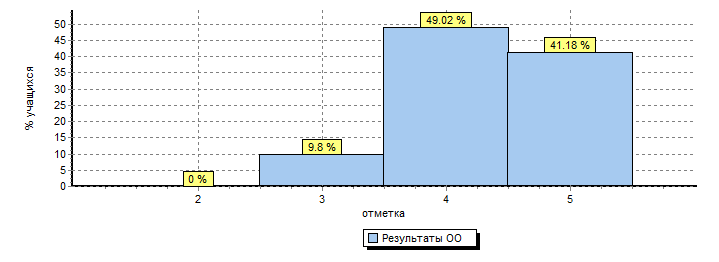 Распределение отметок по вариантамРаспределение отметок по вариантамРаспределение отметок по вариантамРаспределение отметок по вариантамРаспределение отметок по вариантамРаспределение отметок по вариантамРаспределение отметок по вариантамРаспределение отметок по вариантамРаспределение отметок по вариантамРаспределение отметок по вариантамРаспределение отметок по вариантамРаспределение отметок по вариантамРаспределение отметок по вариантамВариантВариантВариантВариантВариант33455Кол-во уч.Кол-во уч.9999944129925251010101010111312122626КомплектКомплектКомплектКомплектКомплект552521215151По школе  По школе  2015-20162015-20162015-20162016-20172016-20172017-2018УспеваемостьУспеваемость78%78%78%80%80%84%КачествоКачество39%39%39%52%52%45%ОбученностьОбученность43%43%43%51%51%47%Гистограмма соответствия отметок за выполненную работу и отметок по журналу 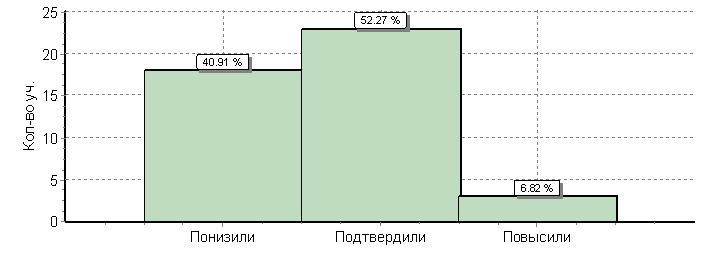 Гистограмма соответствия отметок за выполненную работу и отметок по журналу Гистограмма соответствия отметок за выполненную работу и отметок по журналу Гистограмма соответствия отметок за выполненную работу и отметок по журналу Гистограмма соответствия отметок за выполненную работу и отметок по журналу Кол-во уч.%Понизили ( Отм.< Отм.по журналу)1841Подтвердили(Отм.=Отм.по журналу)2352Повысили (Отм.> Отм.по журналу)37Всего*:44100По школе  2015-20162016-20172017-2018Успеваемость95%88%98%Качество78%52%47%Обученность69%61%45%Гистограмма соответствия отметок за выполненную работу и отметок по журналуГистограмма соответствия отметок за выполненную работу и отметок по журналуГистограмма соответствия отметок за выполненную работу и отметок по журналуГистограмма соответствия отметок за выполненную работу и отметок по журналу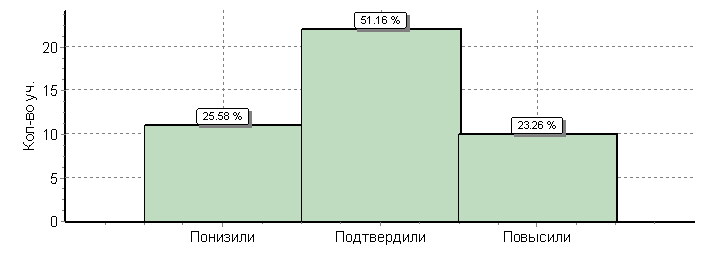 Кол-во уч.%Понизили ( Отм.< Отм.по журналу)1126Подтвердили(Отм.=Отм.по журналу)2251Повысили (Отм.> Отм.по журналу)1023Всего*:43100По школе  2015-20162016-20172017-2018Успеваемость88%92%98%Качество41%48%63%Обученность45%50%56%Гистограмма соответствия отметок за выполненную работу и отметок по журналуГистограмма соответствия отметок за выполненную работу и отметок по журналуГистограмма соответствия отметок за выполненную работу и отметок по журналуГистограмма соответствия отметок за выполненную работу и отметок по журналу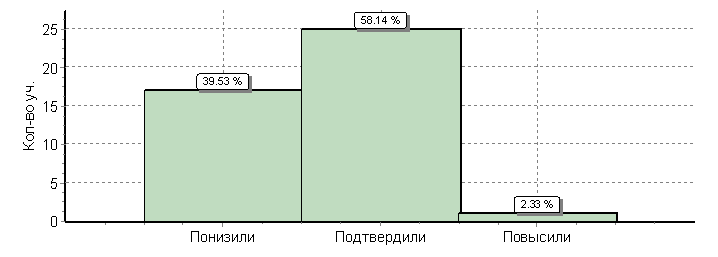 Кол-во уч.%Понизили ( Отм.< Отм.по журналу)1740Подтвердили(Отм.=Отм.по журналу)2558Повысили (Отм.> Отм.по журналу)12Всего*:43100Районные  олимпиадыРайонные  олимпиадыРайонные  олимпиады1 место2 место3 место2013-2014Русский язык– Николаева ВикторияМатематика – Семенов Никита; Окружающий мир– Николаева ВикторияОкружающий мир –Конощук Андриан;Английский язык Семенов НикитаАнглийский язык – Николаева Вика2014-2015Попова Алина – 4в окр. мир.Егорова Юлия – 4б англ.яз.Попова Алина –4в р/яГригорьев Вова – 4в окр. мирЕгорова Юлия – 4б окр. мирИгнатьев Коля – 4а англ.яз.Герасимова Маша – 4а -  матем.Саввинова Диана -4б – я/я2015-2016Семенова Сайаана – 4б р/яЯковлев Роман – 4б анг/яЯковлев Роман – 4б р/яВасильева Анастасия – 4а я/сСеменова Сайаана – 4б анг/я2016-2017Семенов Айсен – англ.язык2017-2018Семенова Айта – 4а анг/яАлексеева Валерия – 4б окруж.мирАлексеева Валерия – 4б анг/яРегиональные олимпиадыРегиональные олимпиадыРегиональные олимпиады1 место4-10 места4-10 места2013-2014Английский язык – Николаева Виктория Русский язык: Саввинова  Диана(3б) – 4 место,Николаева Виктория (4б)– 7место;Якутский язык:Саввинова Диана (3б)- 7 место;Английский язык:Саввинова Диана (3б) – 7 местоРусский язык: Саввинова  Диана(3б) – 4 место,Николаева Виктория (4б)– 7место;Якутский язык:Саввинова Диана (3б)- 7 место;Английский язык:Саввинова Диана (3б) – 7 место2014-20151 – 3 места4-10 места4-10 места2014-2015Иванов Александр – 2а – 2-3 место Р/ЯБускарова Кира 2б – 2-3 место Р/ЯПопова Алина 4в – 2 место по Р\ЯЕгорова Юлия 4б – 3 место англ.яз.Игнатьев Коля 4а– 2 место англ.яз.Русский язык:Семенов Айсен (2б) – 7-9 местоСаввинова Диана (4б) – 6 местоЕгорова Юлия (4б) – 5 местоГерасимова Маша (4а) – 7 местоАнглийский язык:Иванов Александр (2а) – 7 местоСтепанов Дима (4в) – 7 местоГерасимова Маша (4а) – 7 местоСаввинова Аэлина (4а) – 7 местоМатематика:Бускаров Руслан (4в) – 5 местоЯкутский язык:Саввинова Диана (4б) – 4-5 местоРусский язык:Семенов Айсен (2б) – 7-9 местоСаввинова Диана (4б) – 6 местоЕгорова Юлия (4б) – 5 местоГерасимова Маша (4а) – 7 местоАнглийский язык:Иванов Александр (2а) – 7 местоСтепанов Дима (4в) – 7 местоГерасимова Маша (4а) – 7 местоСаввинова Аэлина (4а) – 7 местоМатематика:Бускаров Руслан (4в) – 5 местоЯкутский язык:Саввинова Диана (4б) – 4-5 место2015-20161-3 места4-20 места4-20 места2015-2016МатематикаАлексеев Вячеслав (3) -11 местоРусский языкСеменов Айсен  (3)– 9 местоАнглийский языкГригорьев Виктор (2А) – 10 местоСеменов Айсен (3) – 6 местоМатематикаАлексеев Вячеслав (3) -11 местоРусский языкСеменов Айсен  (3)– 9 местоАнглийский языкГригорьев Виктор (2А) – 10 местоСеменов Айсен (3) – 6 место2016-2017---2017-2018Иванова Малена по англ/яз 2 местоИванова Малена по англ/яз 2 местоРайонные  олимпиадыРайонные  олимпиадыРайонные  олимпиады1 место2 место3 место2013 - 2014Шангаев Дьулус – 3 в – англ. языкКириллина Надежда – 3 б – анг. языкПопова Алина – 3 в – англ.языкГригорьев Владимир – 3 в – окружающий мир2013 - 2014В 10-ку лучших попали:В 10-ку лучших попали:В 10-ку лучших попали:В 10-ку лучших попали:2013 - 2014Математика:Русский язык:Якутский язык:Окружающий мир:2013 - 2014Степанов Дмитрий -3 в;Саввинова Диана -3б;Григорьева Мария – 3 а;Егорова Юлия – 3 б;Саввинова Диана – 3 б;Григорьев Владимир – 3 в;Григорьев Владимир – 3вПетрачук Саша – 3аПопова Алина – 3 в2014 - 20151 место2 место3 место2014 - 2015Иванов Сергей (3а) окр.мир2014 - 2015В 10-ку лучших попали:В 10-ку лучших попали:В 10-ку лучших попали:В 10-ку лучших попали:2014 - 2015Математика:Русский язык:Якутский язык:Окружающий мир:2014 - 2015Иванов Сергей (3а)Иванова Наина (3в)Шангаев Нюргун (3б)Андреева Марина (3в)Данилова Сардана (3б)Миронова Полина (3а)2015 - 20161 место2 место3 место2015 - 2016---2015 - 2016В 10-ку лучших попали:В 10-ку лучших попали:В 10-ку лучших попали:В 10-ку лучших попали:2015 - 2016Математика:Русский язык:Якутский язык:Окружающий мир:2015 - 2016Семенов АйсенАлексеев СлаваАфанасьев Давид2016-20171 место2 место3 место2016-2017Семенова Айта (3а) англ.языкВасильева Настя (3а) я/яАлексеева Валерия (3б) англ.языкСеменова Айта (3а) р/я2016-2017В 10-ку лучших попали:В 10-ку лучших попали:В 10-ку лучших попали:В 10-ку лучших попали:2016-2017Математика:Русский язык:Якутский язык:Окружающий мир:2016-2017Семенова Айта (3а)Васильева Настя (3а)Босоева Анна (3б)2017-20181 место2 место3 место2017-2018Андреев Егор (3в) – окр.мирСлепцова Диана (3в) – р/яСаввинов Эльдар (3а) - матемОхлопков Кеша (3б) – окр.мирСаввинова Виолетта (3б) – р/яСаввинова Виолетта (3б) – окр.мирФакторы, способствующие или препятствующие выполнению задачиЗадачи школы на новый учебный год.Несистематическая работа с будущими олимпиадниками.  Для выявления олимпиадников ввести проведение школьной олимпиады в 1,2 классах в 3-4 четверти.Учителям 3-х классов по итогам районных олимпиад выявить детей для участия на следующий учебный год в районных олимпиадах по предметам.С начала учебного года целенаправленно вести работу с одаренными детьми. Для этого составить программу работы по предметам. Продолжить участие в региональной олимпиаде среди учащихся начальных классов в г. Вилюйске№Олимпиады, конкурсыКоличествоПризовые места1ВСОШ по математике27Школьный уровень: Семенова Айта, Потапова Сияна – 1,2 место, Кононов Виктор – 3 место.2ВСОШ по русскому языку27Школьный уровень: Потапова Сияна, Семенова Айта – 1 место, Неустроев Петя – 2 место, Григорьев Виктор – 3 место.3Олимпиада по математике «Дьоҕур»27Охлопкова Сардана, 4а приняла участие на районном этапе4«Предметная олимпиада»20(анг/я)32(лит.чт)78(матем)43(окр.мир)41(р/я)12 (информатика)Всем похвальные грамоты.5Международная онлайн-олимпиада по математике для начальной школы, ноябрь 20172 уч-сяматематикаСаввинов Эльдар, 3 «а» кл. - диплом Победителя № В1710 – 3 – 2956272 Седалищев Эрсан, 3 «а» кл. - диплом Победителя № В1710 – 3 – 29683636IV международный конкурс «Мириады открытий» от проекта «ИНФОУРОК», 13 декабря 2017г14 предметов1 уч-сяАлексеева Ангелина, 3б - сертификаты за участие по каждому  предмету в отдельности7Конкурс «Эврика» 2017-2018гг.1 класс – 15 учащихся;2 класс – 6 учащихся;3 класс – 2 учащихся; 4 класс – 5 учащихся1 класс – Колосов Тимур;Кочнева Камилла, Харламова Элеонора, Уарова Юлианна, Алексеева Сайыына, Федорова Саяна, Иванова Валерия, Фёдоров Тимур, Попов Антон, Егорова Диана, Михайлова Милия, Алексеев Альберт, Портнова Эвелина, Николаева Нарыйаана, Кондратьев Артем; 2 класс – Николаева Анастасия, Уаров Динияр, Окоёмов Тимур, Слепцов Климентий, Макаров Айсен, Андреева Алиана; 3 класс – Саввинов Эльдар, Дыбысовская Диана; 4 класс -  Емельянова Карина, Григорьева Алиса, Иванов Айтал, Михайлов Алим, Иванов Кирилл. Сертификаты за активное участие.2014-2015НПК «Первый шаг»НПК «Первый шаг»НПК «Первый шаг»2014-20151 место2 место3 место2014-2015Игнатьев Коля 4 «а»Яковлев Роман «3в» Иванова Диана 1 «а»Горбатова Эвелина 1 «а»2014-2015НПК «Кэнчээри»НПК «Кэнчээри»НПК «Кэнчээри»2014-2015Егорова Юлия 4б2014-2015Региональная НПК «Кэнчээри»Региональная НПК «Кэнчээри»Региональная НПК «Кэнчээри»2014-2015Егорова Юлия 4б2014-2015Республиканская НПК «Олонхо быстыбат ситимэ»Республиканская НПК «Олонхо быстыбат ситимэ»Республиканская НПК «Олонхо быстыбат ситимэ»2014-2015Степанов Дима 4в2014-2015НПК «Ɵлбөт өрөгөй»НПК «Ɵлбөт өрөгөй»НПК «Ɵлбөт өрөгөй»2014-2015Алексеев Слава 2б2014-20151 Региональные НПК, посвященному 1-му востоковеду Е.Сидорову1 Региональные НПК, посвященному 1-му востоковеду Е.Сидорову1 Региональные НПК, посвященному 1-му востоковеду Е.Сидорову2014-2015Егорова Юлия 4б Афанасьева Айыына 1б – Юный исследователь.2015-2016НПК «Юный исследователь» с 1-3 классыНПК «Юный исследователь» с 1-3 классыНПК «Юный исследователь» с 1-3 классы2015-20161 место2 место3 место2015-2016Винокуров Никон 3 клАфанасьева Айыына 2 А2015-2016Семенов Айсен 3 кл2015-2016НПК «Открой в себе ученого»НПК «Открой в себе ученого»НПК «Открой в себе ученого»2015-2016Семенова Сайаана 4б – диплом 1 степениЯковлев Роман 4б – лауреатСеменова Сайаана 4б – диплом 1 степениЯковлев Роман 4б – лауреатСеменова Сайаана 4б – диплом 1 степениЯковлев Роман 4б – лауреат2015-2016Региональная НПК «Кэнчээри»Региональная НПК «Кэнчээри»Региональная НПК «Кэнчээри»2015-2016Васильева Настя 2а – 2 местоВасильева Настя 2а – 2 местоВасильева Настя 2а – 2 место2016 -20172-я юношеская районная НПК, посвященная ВОВ2-я юношеская районная НПК, посвященная ВОВ2-я юношеская районная НПК, посвященная ВОВ2016 -20171 место2 место3 место2016 -2017Семенов Айсен2016 -20171 Региональные НПК, посвященному 1-му востоковеду Е.Сидорову1 Региональные НПК, посвященному 1-му востоковеду Е.Сидорову1 Региональные НПК, посвященному 1-му востоковеду Е.Сидорову2016 -20171 место2 место3 место2016 -2017Слепцова Диана (2в)Афанасьева Айыына (2б)Потапова Сияна (3а)2016 -2017Районная НПК «Юные исследователи»Районная НПК «Юные исследователи»Районная НПК «Юные исследователи»2016 -20171 место2 место3 место2016 -2017Быдыгиева Алена (3а)Афанасьева Айыына (2б)Семенова Айта (3а)Потапова Сияна (3а)Винокурова Малена (2б)Харитонова Лилия (2в)2016 -20172016 -2017Районная НПК «Открой в себе ученого»Районная НПК «Открой в себе ученого»Районная НПК «Открой в себе ученого»2016 -20171 место2 место3 место2016 -2017Афанасьев Давид (4)2016 -2017Районная НПК «Кэнчээри»Районная НПК «Кэнчээри»Районная НПК «Кэнчээри»2016 -20171 место2 место3 место2016 -2017Андреева Анита (2б)Иванов Саша (4)Охлопков Кеша (2б)Охлопкова Сардана (3а)2016 -2017Региональная НПК «Кэнчээри»Региональная НПК «Кэнчээри»Региональная НПК «Кэнчээри»2016 -20171 место2 место3 место2016 -2017Иванов Саша (4)Охлопкова Сардана (3а)Охлопков Кеша (2б)2017 - 2018III юношеская районная НПК, посвященная 100-летию Великой Октябрьской революции и 75-летию начала контрнаступления Сталинградской битвыIII юношеская районная НПК, посвященная 100-летию Великой Октябрьской революции и 75-летию начала контрнаступления Сталинградской битвыIII юношеская районная НПК, посвященная 100-летию Великой Октябрьской революции и 75-летию начала контрнаступления Сталинградской битвы2017 - 20181 место2 место3 место2017 - 2018Григорьев Витя, 4а2017 - 2018Районная НПК «Юные исследователи»Районная НПК «Юные исследователи»Районная НПК «Юные исследователи»2017 - 20181 место2 место3 место2017 - 2018Андреев Егор (3в)Слепцова Диана (3в)Тихонов Андрей (2б)2017 - 2018Ушканова Элика (2б)Колодезникова Ювена (1а)2017 - 2018Районная НПК «Открой в себе ученого»Районная НПК «Открой в себе ученого»Районная НПК «Открой в себе ученого»2017 - 20181 место2 место3 место2017 - 2018Потапова Сияна (4а)Быдыгиева Алена (4а)Иванов Айтал (4б)2017 - 2018Семенова Айта (4а)Кычкин Иван (4а)2017 - 2018Григорьев Витя (4а)2017 - 2018Районная НПК «Кэнчээри»Районная НПК «Кэнчээри»Районная НПК «Кэнчээри»2017 - 20181 место2 место3 место2017 - 2018Быдыгиева Алена (4а)2017 - 2018Региональная НПК «Кэнчээри»Региональная НПК «Кэнчээри»Региональная НПК «Кэнчээри»2017 - 20181 место2 место3 место2017 - 2018Быдыгиева Алена (4а)Андреева Анита (3б)Факторы, способствующие или препятствующие выполнению задачиЗадачи школы на новый учебный год.Не все учителя, классные руководители занимаются с учащимися научно практической деятельностью.Всем классным руководителям 1-4 классов обязать подготовку к НПК 1-4 учащихся.№п/пКатегория участников образовательного процессаВсего ОбразованиеУПДУПДУПДУПД№п/пКатегория участников образовательного процессаВсего ОбразованиеВысшаяПерваяВтораяСоотв.1Директор1Высшее+2Заместитель директора по УВР 1Высшее+3Заместитель директора по НМР--4Заместитель директора по ВР1Высшее+5Учителя:15Высшее – 14 (93%), среднее – 1 (7%)1 (7%)8 (53%)-3(20%)6из них молодые специалисты до 35 лет 7 (44%)Высшее – 6 (86%), среднее – 1 (14%)-2(29%)-2(29%)7Психолог-Высшее----8Социальный педагог 1Высшее+9Педагог дополнит. образования2Высшее1 (50%)10Мастер производственного обучения--+11Библиотекарь1Высшее+12Воспитатель--ИТОГО:22Высшее – 21 (95%), среднее – 1 (5%)2 (9%)8 (36%)-9 (41%)№ п/пФИОДолжность, совмещениешкольныйрайонныйрегиональныйреспубликанский1. Иванова Варвара АлександровнаКл.рук. 3 а / учитель нач.кл. 1.Неделя Математики2.урок математики.Районное педчтение с СюляРеспубликанское педчтение ВВилюйск2.Тимофеева Марфа АндреевнаКл.рук. 3 б / учитель нач. кл.1.Неделя окружающего мира 2. урок литературного чтения;-урок окружающего мираАвгустовское совещание  Конкурс «Серебряный пеликан 2018г»Прокопьевские Республиканские педчтения. «Утум»3. ВинокуроваИзамираАлександровнаКл.рук. 3в  / учитель нач.кл.1.Открытый урок  по якутскому языку-Августовское совещание. -Районное педчтение-мастер-класс на районном родительском форуме  Прокопьевские республиканские педчтения 4.Егорова Ульяна ГеннадьевнаКл рук 2в / учитель нач.кл.1.Неделя окружающего мира2.Урок по якутскому  языку «Этии тутаах тыллара»Мастер-класс на республиканских мероприятиях, посвященных юбилею ВПКг.Вилюйск5Апросимова Туяра СергеевнаКл. рук 4 аНеделя русского языка6. Петрова Татьяна АлександровнаКл. рук. 4 а классаУрок по русскому языку 7. Десенко Ирина НиколаевнаКл.рук. 1 б / учитель нач.кл.Неделя ИЗО и технологии. Урок по якутскому языку «Киирии дор5ооннор»-открытый урок по математике с детьми ОВЗ- Егоровские районные педчтения8. Охлопкова ЕвгенияГеннадьевнаКл.рук.1 а кл/ учитель нач.кл.Урок математики -Августовское совещание -Егоровские районные педчтения- мастер-класс на районном родительском форуме9. Иванова Наталья ВладимировнаКл.рук. 2 а / учитель нач.кл.Неделя русского языкаУрок русского языкаРайонное педчтение с. СюляРеспубликанское педчтение ВВилюйск10.СемёноваЕфросиньяМихайловнаКл.рук. 2 б / учитель нач. классов1.Неделя математики2.Урок русского языка11Афанасьева ТатьянаВалерьевнасоц.педагог.12Алексеева АлёнаНиколаевнапедагог – библиотекарьМесячник якутского языка. Урок якутского языка-Егоровские районные  педчтения- конкурс инновационных проектов.13.Филиппов Роман ЕгоровичУчитель физической культурыУрок физкультуры«2 В» тема: «Преодоление полосы препятствий»14.Спиридонова Октябрина КонстантиновнаУчитель ОМРК Урок ОМРК 4 кл-Районное августовское совещание  работников образования и общественности -Егоровские районные педчтения - конкурс инновационных проектов15Егорова Ольга ЕгоровнаУчитель технологии и ИЗОНеделя ИЗО и технологии. Урок по ИЗО 3 а кл16.Федорова Марина Ивановна Учитель музыкиУрок музыки 3а кл17. Игнатьева Валентина Семеновна Учитель английского языка Урок английского языка 3 «В»- конкурс инновационных проектовПрокопьевские Республиканские педчтения18Иванов Геннадий ИгнатьевичУчитель физической культуры.Открытый урок.3 «в» класс тема: «Баскетбол»19Гагарина  Эльза ГригорьевнаУчитель математикиУрок математики- Августовское совещание- конкурс инновационных проектов.- - мастер-класс на районном родительском форуме№Название технологииКоличество и %  педагогов, использующих данную технологиюФорма освоенияСтепень применения1Проблемное обучение15 (100%)Диалог, анализ, синтез, выводСредняя2Проектные методы обучения15 (100%)Наблюдение, эксперимент, сбор информации, обобщениеСредняя3Исследовательские методы в обучении11 (73%)Работа с информацией, участие на школьных, районных, региональных НПКСредняя4Технология использования вобучении игровых методов:ролевых, деловых, и другихвидов обучающих игр15 (100%)На уроках и во внеклассных мероприятияхВыше среднего5Обучение в сотрудничестве(командная, групповаяработа)15 (100%)На уроках и во внеклассных мероприятиях	Выше среднего 6Здоровьесберегающиетехнологии15 (100%)На уроках и во внеклассных мероприятиях	Выше среднего ФИОвид курса (заполняем строго по следующему образу: фундамент, проблема)тема курсаорганизатор курсов (ИРОиПК, СВФУ, иныеспециальность (заполняем строго по следующему образу: русский, якутский, иностранный, математика, физика, химия, география, биология, история, музыка, технология, физкультура итд)УПД (заполняем строго по следующему образу: высшая, первая, вторая, базовая, СЗД, нет)должность (учитель, директор, зам.дир.по УР, УВР, НМР, ВР, соц.педагог, психолог итд)Апросимова Туяра Сергеевнаначальные классыперваяучительАлексеева Алена Николаевна40 чОказание первой помощиООО "Национальный технологический университет"якутскийСЗДпедагог-библиотекарьАфанасьева Татьяна Валериевна72 чОбразовательная робототехникаСВФУначальные классыСЗДсоциальный педагогАфанасьева Татьяна Валериевна72 чНачальная школа: использование видеотехнологий и мультипликаций в современной школеООО "Столичный учебный центр"начальные классыСЗДсоциальный педагогАфанасьева Татьяна Валериевна40 чОказание первой помощиООО "Национальный технологический университет"начальные классыСЗДсоциальный педагогВасильева Елена Владимировнапсихологбазоваяпо уходуВинокурова Изамира Александровна48 ч"Сельская школа. Образовтельная марка 2017"начальные классыПерваяучительВинокурова Изамира Александровна40Оказание первой помощиООО "Национальный технологический университет"начальные классыПерваяучительВинокурова Изамира Александровна72Внедрение и реализация ФГОС ОВЗ и ФГОС УО в ООИРО и ПКначальные классыПерваяучительГагарина Эльза Григорьевна48 ч"Сельская школа. Образовтельная марка 2017"ИРО и ПКначальные классыСЗДзам. директора по УВРГагарина Эльза Григорьевна40 чОказание первой помощиООО "Национальный технологический университет"начальные классыСЗДзам. директора по УВРДесенко Ирина Николаевна72Внедрение и реализация ФГОС ОВЗ и ФГОС УО в ООИРО и ПКначальные классынет категорииучительДесенко Ирина Николаевна40 чОказание первой помощиООО "Национальный технологический университет"начальные классынет категорииучительЕгорова Ольга Егоровна40 чОказание первой помощиООО "Национальный технологический университет"начальные классыСЗДучитель ИЗО и технологииЕгорова Ульяна Геннадьевна48 ч"Сельская школа. Образовтельная марка 2017"ИРО и ПКначальные классывысшаяучительЕгорова Ульяна Геннадьевна40 чОказание первой помощиООО "Национальный технологический университет"начальные классывысшаяучительИванов Геннадий Игнатьевич40 чОказание первой помощиООО "Национальный технологический университет"физкультураперваяучительИванова Варвара Александровна144 чФундаментальные курсы учителей начальных классов в дистанционной формеИРО и ПКначальные классыСЗДучительИванова Варвара Александровна40 чОказание первой помощиООО "Национальный технологический университет"начальные классыСЗДучительФедорова Марина Ивановна32 чСовременные образовательные и психолого-педагогические технологии методики организации образовательной деятельности на уроках художественно-эстетической направленности (музыка, ИЗО) в условиях ФГОСМБНОУ "Октемский НОЦ"музыканет категорииучительФедорова Марина Ивановна72Внедрение и реализация ФГОС ОВЗ и ФГОС УО в ООИРО и ПКмузыканет категорииучительФедорова Марина Ивановна40 чОказание первой помощиООО "Национальный технологический университет"музыканет категорииучительИванова Наталья Владимировна40 чОказание первой помощиООО "Национальный технологический университет"начальные классыперваяучительИгнатьева Валентина Семеновна40 чОказание первой помощиООО "Национальный технологический университет"иностранныйперваяучительКузьмин Петр Петрович 16 чГосударственная политика в сфере противодействия коррупцииГАУ ДПО "Высшая школа инновационного менеджмента при главе РС(Я)"физкультураСЗДдиректорКузьмин Петр Петрович 40 чОказание первой помощиООО "Национальный технологический университет"физкультураСЗДдиректорМихайлова Мария Максимовнаначальные классыСЗДучительОхлопкова Евгения Геннадиевна48 ч"Сельская школа. Образовтельная марка 2017"ИРО и ПКначальные классыперваяучительОхлопкова Евгения Геннадиевна144 чТехнология внедрения ФГОС в образовательной организацииСВФУначальные классыперваяучительОхлопкова Евгения Геннадиевна40 чОказание первой помощиООО "Национальный технологический университет"начальные классыперваяучительПетрова Татьяна Александровна144чТехнология внедрения ФГОС в образовательной организацииСВФУначальные классынет категорииучительПетрова Татьяна Александровна40 чОказание первой помощиООО "Национальный технологический университет"начальные классынет категорииучительСеменова Ефросинья Михайловна144 чФундаментальные курсы учителей начальных классов в дистанционной формеИРО и ПКначальные классыперваяучительСеменова Ефросинья Михайловна40 чОказание первой помощиООО "Национальный технологический университет"начальные классыперваяучительСпиридонова Октябрина Константиновна48 ч"Сельская школа. Образовтельная марка 2017"ИРО и ПКисториявысшая, СЗДзам. директора по ВРСпиридонова Октябрина Константиновна40 чОказание первой помощиООО "Национальный технологический университет"историявысшая, СЗДзам. директора по ВРТимофеева Марфа Андреевна40 чОказание первой помощиООО "Национальный технологический университет"начальные классыперваяучительФилиппов Роман Егорович40 чОказание первой помощиООО "Национальный технологический университет"физкультураперваяучительПетрова Татьяна Александровна72Внедрение и реализация ФГОС ОВЗ и ФГОС УО в ООИРО и ПКначальные классыучительПетрова Татьяна Александровна40 чОказание первой помощиООО "Национальный технологический университет"начальные классыучительЧиряева Мария Юрьевна144 чФундаментальные курсы учителей начальных классов в дистанционной формеИРО и ПКпреподаватель ВУДвтораяучительКурсыдиректорЗам.директораПДОпсихологсоц.педагогучителяФундаментальные-14Проблемные1214Дистанционные курсы141315Всего 262-423вид мероприятиятемакатегорияколичество посетившихМетодические- Встреча с районным МО учителей якутского языка и литературы;- совещание по преемственности с детскими садами.Учителя начальных классов и учителя якутского языка и литературы.Старшие воспитатели, учителя начальных классов.Спортивные- межшкольные соревнования по мини-футболу, посвященные Дню Народного единства, 31 октября 2017 г.- районная олимпиада по физической культуре среди 3-4 классов, 2 декабря 2017 г.;- районный конкурс «Смотр строя и песни», 26 февраля 2018 г.;- районное первенство по шашкам среди школьников ОВЗ и инвалидов, 9 декабря 2017 г.- городские соревнования по шашкам, март;- районная спартакиада среди начальных классов, 1 июня 2018 г.Начальные классыСюлинская СОШ, Антоновская СОШ, НСОШ №1, УСОШ16 школ Нюрбинского районаАСОШ, УСОШ, Жарханская СОШ, Кюндядинская СОШ, НСОШ №1, Егольжинская СОШ27 учащихся31 учащихся6 школОбщественный-Возложение цветков памятнику Габышева А.Г.- политическому деятелю, в день принятия Декларации о государственном суверенитете;- районный родительский форум, площадка№2, май.Родители, учителя, учащиеся30 уч-ся и 21 учителей116 родителейУчебно-воспитательный- Межшкольный конкурс «Ученик года – 2018»;- районный заочный смотр-конкурс видео инсценировок, посвященный Году экологии, январь 2018 г.;- городской конкурс елочных игрушек среди начальных классов, декабрь 2017 г.Начальные классы45 учащихся, 20 педагогов64 учащихсяВсего 13№п/пНазвание проекта или программыУровень (школьный, МИП, кРИП, РИП, ФИП)Сроки реализации Научный руководитель (консультант)Результативность1Дневник индивидуального развития обучающегося начальной школыМИП2016-2020Павлова Е.П. – к.п.н., доцент кафедры начального образования ПИ СВФУ2 год работы2Проект «Киһи – айылҕа оҕото» 1 «А» и 3 «В»  клшкольный2017 - 2018-Участие в районном конкурсе инновационных проектов, 2017, участие в НПК «Егоровские чтения», 2018 г., публикации в СМИ.3Проект «Утум» 3б классашкольный2015-2019-Участие в НПК «Васильевские чтения», выход детей на концертах, благотворительных акциях.4Проект «Портфолио выходного дня»школьный2015-2019-Школьный фестиваль победителей классного смотра5Проект «Ученик года»межшкольный2016-2019Мотивация для учащихся, выявление лучших учеников 4 класса6Проект «Мин сахабын»Школьный2015-2020-Участие в районном конкурсе инновационных проектов, участие в НПК «Егоровские чтения», 2018, публикации в СМИ.7Проект «День дублера»школьныйСотрудничество с родителями8Сетевой проект «Тропинки интересного мира»школьный2016 - 2018Мунха с Чаппандинской СОШ9Проект «Трехъязычие в чтении»МИП2017 - 2021Руководители: Васильева В.П., Донская А.Д.Различные школьные мероприятия, отчет в районном конкурсе инновационных проектовНаименование ОУМБОУ «Нюрбинская начальная общеобразовательная школа №3»МБОУ «Нюрбинская начальная общеобразовательная школа №3»На начало учебного года (сентябрь)В конец учебного года (май)Всего учащихся, из них:216215девочек109106мальчиков107109Всего классов – комплектов, из них:10101-4 классы1кл.- 2;  2 кл.- 3;   3 кл - 3;   4 кл. - 21кл.- 2;  2 кл.- 3;   3 кл - 3;   4 кл. - 25-9 классынетнетдоля учащихся:из  многодетной семьи 97 99из неполных семей5046из семей, находящихся под опекой44 + 2 нотариальная доверенность    + 1 бесстатусныйиз семей, где работает  один из родителей4847из семей, где  оба  родителя являются безработными52из семей, где  один  из родителей  является безработным4338из семей, где хотя бы один  из родителей является инвалидом35из семей, где оба родителя имеют высшее образование2730из семей, где один из родителей имеет высшее образование8583из семей, находящихся в социально опасном положениинет1из семей, проживающих в благоустроенных квартирах9193из семей, проживающих в квартирах с частичными удобствами3135из семей, проживающих в частном секторе9480 проживающих в приёмных семьяхсостоящих на учёте в ВШУ2состоящих на учёте в комиссиях по делам несовершеннолетних2 семьи1 семьяЧисленность родителей,374+4 опекуна357 (из них 4 опекуна)Численность матерей одиночек4442Численность отцов одиночек54Численность отчимов2220Численность детей оставшихся без попечения родителей44 опека + 2 нотариальная доверенность + 1 бесстатусныйЧисленность обучающихся, воспитанников с ограниченными возможностями 79Численность детей, обучающихся на дому по общеобразовательным программамЧисленность детей – инвалидов1 1 Численность детей, состоящих на учёте: из них наВШУ02КДН00ПДН01Численность семей, состоящих на учёте в СОП-1Численность семей, состоящих на учёте в ТЖС24Численность учащихся, состоящих на учёте СОП--Численность учащихся, состоящих на учёте в ТЖС№классФ.И.О. классного руководителяОбразовательный уровеньОбразовательный уровеньОбразовательный уровеньОхват курсами по ВР, профилактике(количество)за 3 годаСтаж работы классным руководителемСтаж работы классным руководителемСтаж работы классным руководителем№классФ.И.О. классного руководителяВысшееН/высшееСр/спецОхват курсами по ВР, профилактике(количество)за 3 годаОт 0 до 5 летОт 5 до 10 летСвыше 10 лет11 «А» классОхлопкова Евгения Геннадьевнавысшее профессиональное ЯГУ, 2005педагогика и методика начального образованияТехнология внедрения ФГОС в ОО, Нюрба, СВФУ, № 2057  август, 2015;в рамках педярмарки «Сельская школа «Образовательная марка 2017»,48ч., №141617356, июнь,2017г.12 лет21 «Б» классДесенко Ирина Николаевнавысшее профессиональное СГПА, 2010педагогика и методика начального образованияВПК, 2007г, учитель нач.классовпроблемные курсы «Системные изменения в начальной школе: от цели до нового результата образования"АУ ДПО "ИНТ" РС(Я), 2016гфундаментальные курсы«Модернизация национальных систем образования: проблемы и перспективы»СВФУ, 2017г.4 год32 «А» классИванова Наталья ВладимировнаФГАОУ высшего образования «СВФУ им. М.К.Аммосова»,  Педагогическое образование, бакалавр  от 01 февраля 2017г.ВПУ, 1995преподавание в начальных классах якутской образовательной школы;   фундаментальные курсы«Технология внедрения ФГОС в ОО», 2016г.+42 «Б» классСемёнова Ефросинья Михайловнавысшее профессиональноеЯГУ, 2004педагогика и методика начального образованиякурс «Повышение профессиональных компетенций педагогов в сфере профилактики  асоциального поведения несовершеннолетних в школах, функционирующих  в ССУ и НРО» в объеме 72 часов, март, 2017г.+52 «В» классЕгорова Ульяна Геннадьевнавысшее профессиональное  ЯГУ, 1997   педагогика и методика начального образованияВПУ, 1992 преподавание в начальных классах якутской образовательной школы;   в рамках педярмарки «Сельская школа «Образовательная марка 2017»,48ч., №141617356, июнь,2017г.+63 «А» классИванова Варвара Александровнавысшее профессиональное,   ЯГУ, 2008г.педагогика и методика начального образованияПсихопрофилактика социального сиротства и безнадзорности 16 ч. ,январь, 2015;Фундаментальные курсы для учителей нач. классов. ЯкутскИРО и ПК. Удостоверение №1098, июнь, 2015;курс «Повышение профессиональных компетенций педагогов в сфере профилактики  асоциального поведения несовершеннолетних в школах, функционирующих  в ССУ и НРО» в объеме 72 часов, март, 2017г.3 год73 «Б» классТимофеева Марфа Андреевнавысшее профессиональное ЯГУ, 2006г.педагогика начального обученияФундаментальные курсы учителей начальных классов «Подготовка к введению ФГОС для детей с ОВЗ», ИРО и ПК2017г.+83 «В» классВинокуроваИзамира Александровнавысшее профессиональное ЯГУ, 2004г.педагогика и методика начального обученияТехнология внедрения ФГОС в ОО Нюрба, СВФУ, удост. №2011,август, 2015в рамках педярмарки «Сельская школа «Образовательная марка 2017»,48ч., №141617356,июнь,2017г.8 лет94 «А» классАпросимоваТуйара Сергеевнавысшее профессиональноеСГПА, 2007г.педагогика и методика начального образованияТехнология внедрения ФГОС в ОО, Нюрба, СВФУ, удост. № 2006, август, 2015;курс «Повышение профессиональных компетенций педагогов в сфере профилактики  асоциального поведения несовершеннолетних в школах, функционирующих  в ССУ и НРО» в объеме 72 часов, март, 2017г.8 лет104 «Б» классМихайлова Мария Максимовнавысшее профессиональноеСГПА, 2005г.педагогика и методика начального образованияФундаментальные курсы ФГОС – основа качественного образования каждому: УУД, РП, КТП, план урока. ЦДО ИП «Образование Плюс»,Якутск. Удостоверение№680,июнь, 2015г.11лет10 класс комплектов10 класс комплектов10нет244Ф.И.О.курсысеминарысовещанияраспространение опытаОхлопкова Евгения Геннадиевна, учитель начальных классов1.Районное августовское совещание  работников образования2.Районное родительское собрание на тему «Участие родительской общественности в формировании государственно-общественной системы образования и воспитание детей» (09.09.2016г.)3. делегат съезда учителей родного языка и литературы, апрель 2017г.1.  Выступление на тему «Взаимодействие УДОД с начальной школой на примере ННОШ №3» в рамках  августовского совещания  работников образования и общественности  Нюрбинского района «Повышение качества образования через повышение профессиональной компетентности руководителя и педагога» (25.08.2016г.) 2.Районное родительское собрание на тему «Участие родительской общественности в формировании государственно-общественной системы образования и воспитание детей» - выступление о воспитании детей в семье (09.09.2016г.)Мероприятие по реализации проекта межшкольного сетевого взаимодействия  «Тропинки интересного мира» («Муӊха»)Открытое внеурочное занятие «Читаем вместе с мамой» (конкурс для девочек) с приглашением библиотекаря ЦБ Лидии Петровны, 28.10.16г.1 место на районном смотре видео-инсценировок заняла «Аачы  Буучу», посвященная 100-летию Петра Тобурокова (работа в творческой группе), 2017г.2 место на региональном конкурсе педагогического мастерства «Учитель Западной Якутии – 2017г»;призёр районного конкурса педагогического мастерства «Учитель года-2017», номинация «Доброе сердце».8. Защита межклассного проекта «Киьи – айыл5а о5ото», июнь 2017г.9. Августовское совещание работников образования НР, выступление по проекту «Байанай. Киьи айыл5а о5ото», 2017г.;10. Мастер-класс на районном родительском форуме по проекту «Киһи айыл5а о5ото», май 2018г.;Десенко Ирина Николаевна, учитель начальных классов1.) Семинар «Проблемы взаимодействия семьи и школы: приемные дети и их особенности», 2016г. (сертификат);2.) районный семинар «Позитивное влияние детской организации  на воспитание школьников»,2 февраля 2017г. (сертификат)1.) 1 место на районном смотре видео-инсценировок заняла «Аачы  Буучу», посвященная 100-летию Петра Тобурокова (работа в творческой группе)2.) Участие на районном конкурсе педагогического мастерства «Вдохновлённые детством»;Иванова Наталья Владимировна,учитель начальных классов3 место на районном смотре видео-инсценировок заняла «Васька- Чабылааска», посвященная 100-летию Петра Тобурокова (работа в творческой группе), 2017г.;Участие в НПК в Сюльцах, 2017г;Семенова Ефросинья Михайловна,учитель начальных классовкурс «Повышение профессиональных компетенций педагогов в сфере профилактики  асоциального поведения несовершеннолетних в школах, функционирующих  в ССУ и НРО» в объеме 72 часов, март, 2017г.1.районный семинар «Проблемы взаимодействия семьи и школы: приемные дети и их особенности», 2016г. (сертификат);2. районный семинар «Позитивное влияние детской организации  на воспитание школьников», 2 февраля 2017г. (сертификат)- 3 место на районном смотре видео-инсценировок заняла «Васька - Чабылааска», посвященная 100-летию Петра Тобурокова (работа в творческой группе), 2017г.;- Муниципальный этап Всероссийского праздника «День Земли», посвященного Году Гражданского участия в России: - конкурс «Сценарии мероприятий», май 2018г.Егорова Ульяна Геннадьевна, учитель начальных классов1.Семинар «Проблемы взаимодействия семьи и школы: приемные дети и их особенности», 2016г. (сертификат) 2. районный семинар «Позитивное влияние детской организации  на воспитание школьников»,2 февраля 2017г (сертификат)1 место на районном смотре видео-инсценировок заняла «Аачы  Буучу», посвященная 100-летию Петра Тобурокова (работа в творческой группе);Защита проекта по преемственности между дошкольным и начальным уровнем образования: «Использование мнемотехники для развития речи — для детей дошкольного возраста и младших школьников». МБДОУ ЦРР д/с №5 "Туллукчаан", МБОУ "Нюрбинская НОШ №3" Старший воспитатель Иванова М.Г., Егорова У.Г., Петрова М.П., Васильева М.К. июнь 2017г.;- Муниципальный этап Всероссийского праздника «День Земли», посвященного Году Гражданского участия в России:- конкурс «Сценарии мероприятий», май 2018г.Сертификат Мин. Охраны природы РС(Я);Иванова ВарвараАлександровна, учитель начальных классовкурс «Повышение профессиональных компетенций педагогов в сфере профилактики  асоциального поведения несовершеннолетних в школах, функционирующих  в ССУ и НРО» в объеме 72 часов, март, 2017г.1.Семинар «Проблемы взаимодействия семьи и школы: приемные дети и их особенности», 2016г. (сертификат)2. районный семинар «Позитивное влияние детской организации  на воспитание школьников»,2 февраля 2017г. (сертификат)27октября 2016г., районный открытый урок по русск. лит. в 4 кл.  с. Чаппанда; 3 место на районном смотре видео-инсценировок заняла «Васька- Чабылааска», посвященная 100-летию Петра Тобурокова (работа в творческой группе), 2017г.;Участие в НПК в Сюльцах, 2017г;Тимофеева Марфа Андреевна, учитель начальных классовСеминар «Проблемы взаимодействия семьи и школы: приемные дети и их особенности», 2016г. (сертификат)2.Участник методической площадки победителей и участников Всероссийского конкурса «Учитель года России» в рамках VI открытого профессионального конкурса педагогического мастерства и общественного признания «Серебрянный пеликан – 2018»: Демакова Ильи Сергеевича,учителя истории и обществознания ГБОУ гимназия №116 Санкт-Петербурга, Гракова Алексея Сергеевича , учителя физики МБОУ Лицей №8 г.Сосновый Бор, Ленинградской области, Рочева Дениса Игоревича, директора ГБУ ДО «Ленинградский Центр развития одаренных детей и юношества», Рыжова Максима  Петровича, учителя биологии ГБОУ СОШ №619 г.Санкт-Петербург (сертификат), с.Намцы, 26 февраля 2018г.Выступление на тему «Взаимодействие УДОД с начальной школой на примере ННОШ №3» в рамках  августовского совещания  работников образования и общественности  Нюрбинского района «Повышение качества образования через повышение профессиональной компетентности руководителя и педагога» (25.08.2016г.);Сертификат за участие на республиканских педагогических «Васильевских  чтениях» в секции «Духовно-нравственное воспитание на уроках и во внеурочной деятельности», 25.11.2016г.;3 место на районном смотре видео-инсценировок заняла «Васька- Чабылааска», посвященная 100-летию Петра Тобурокова (работа в творческой группе)4) Районный заочный смотр - конкурс видео инсценировок, посвященный Году экологии, январь 2018г. Грамота УОНР за 1 место, Грамота и сертификаты Министерства охраны природы РС(Я) за активное участие в мероприятиях Года экологии в РФ и за активную жизненную позицию, за видео ролик «Кылыы Боотур»;5) Региональный этап Всероссийского детского экологического форума «Зелёная планета – 2018», г.Якутск,2018г. апрель – 3 место в номинации «Природа. Культура. Экология» в конкурсе видеороликов, проводимый ГАУ ДО РС(Я) «Научно-образовательный центр агротехнологического образования, экологии и туризма»;6)  Республиканский конкурс мультипликационных фильмов на якутском языке, в рамках реализации госпрограммы РС(Я) «Сохранение и развитие якутского языка в РС(Я)», работа в творческой группе  по созданию мультика «Саһыл эһэлиин», май 2018г.Винокурова ИзамираАлександровна, учитель начальных классовСеминар «Проблемы взаимодействия семьи и школы: приемные дети и их особенности», 2016г. (сертификат)Открытое внутришкольное мероприятие «Ах, эта шляпа» во 2 «в» классе;2)Мероприятие по реализации проекта межшкольного сетевого взаимодействия  «Тропинки интересного мира» («Муӊха»)3)1 место на районном смотре видео-инсценировок заняла «Аачы  Буучу», посвященная 100-летию Петра Тобурокова (работа в творческой группе);Открытый урок в АСОШ  во время форума «АМП», 15 апреля 2017г.;Защита межклассного проекта «Киьи – айыл5а о5ото», июнь 2017гМастер-класс на районном родительском форуме по проекту «Киһи айыл5а о5ото», май 2018г.;Апросимова ТуйараСергеевна,учитель начальных классовкурс «Повышение профессиональных компетенций педагогов в сфере профилактики  асоциального поведения несовершеннолетних в школах, функционирующих  в ССУ и НРО» в объеме 72 часов, март, 2017г.Семинар «Проблемы взаимодействия семьи и школы: приемные дети и их особенности», 2016г. (сертификат)1.) Выступление на тему «Взаимодействие УДОД с начальной школой на примере ННОШ №3» в рамках  августовского совещания  работников образования и общественности  Нюрбинского района «Повышение качества образования через повышение профессиональной компетентности руководителя и педагога» (25.08.2016г.)2.) 3 место на районном смотре видео-инсценировок заняла «Васька- Чабылааска», посвященная 100-летию Петра Тобурокова (работа в творческой группе), 2017г.3.) участие на районном конкурсе педагогического мастерства «Учитель года-2017»Петрова Татьяна Александровна,  учитель начальных классовРайонный заочный смотр - конкурс видео инсценировок, посвященный Году экологии, январь 2018г., 1 место по постановке «Кылыы Боотур», работа в творческой группе;Афанасьева ТатьянаВалерьевна, социальный педагог1) «Организация и содержание работы по профилактике безнадзорности и правонарушений среди учащихся ОУ» , 108 часов, 22июня-24августа 2016г, рег.№1769, ООО Учебный центр «профессионал», г.Москва;2) «Основы создания интерактивного урока: от презентации до видеоурока», 108 ч., 7 сентября-12 октября 2016г. , рег. №2500, ООО Учебный центр «профессионал»,  ,г.Москва.;3) курс «Повышение профессиональных компетенций педагогов в сфере профилактики  асоциального поведения несовершеннолетних в школах, функционирующих  в ССУ и НРО» в объеме 72 часов, март, 2017г.;4) курс ООО «Столичный учебный центр» по программе повышения квалификации «Начальная школа. Использование видеотехнологий и мультипликации в современной школе» в объеме 72ч., Москва, 2018г.,регистрационный №2313; 5) курс ГАНОУ РС(Я) «Республиканский ресурсный центр «Юные якутяне» по теме «Образовательная робототехника (Junior skills-2018) в объеме 72ч. С 22.02.2018г по 01.03.2018г. регистрационный №1206) ПК ОО «Инфоурок» «Основы системы профилактики безнадзорности и правонарушений несовершеннолетних в соответствии с федеральным законодательством», в объеме 72 ч. Рег. №7885, г. Смоленск, 2018г.; Семинар «Проблемы взаимодействия семьи и школы: приемные дети и их особенности», 2016г. (сертификат)2. районный семинар «Позитивное влияние детской организации  на воспитание школьников», 2 февраля 2017г.1) 3 место на районном смотре видео-инсценировок заняла «Васька- Чабылааска», посвященная 100-летию Петра Тобурокова (в качестве оператора и монтажера), 2017г;2) 1 место на районном смотре видео-инсценировок заняла «Аачы  Буучу», посвященная 100-летию Петра Тобурокова (в качестве оператора и монтажера), 2017г.;3)  3 место на районном конкурсе «Синяя птица» - «Бөтүр Тобуруокап айымньыылаарынан алыптаах айан.» (в качестве оператора и монтажера); 4) Районный заочный смотр - конкурс видео инсценировок, посвященный Году экологии, январь 2018г. Грамота УОНР за 1 место, Грамота и сертификаты Министерства охраны природы РС(Я) за активное участие в мероприятиях Года экологии в РФ и за активную жизненную позицию, за видео ролик «Кылыы Боотур»;5) Региональный этап Всероссийского детского экологического форума «Зелёная планета – 2018», г. Якутск, 2018г. апрель – 3 место в номинации «Природа. Культура. Экология» в конкурсе видеороликов, проводимый ГАУ ДО РС(Я) «Научно-образовательный центр агротехнологического образования, экологии и туризма»;6) Республиканский конкурс мультипликационных фильмов на якутском языке, в рамках реализации госпрограммы РС(Я) «Сохранение и развитие якутского языка в РС(Я)», май 2018гАлексеева Алёна Николаевна, педагог - библиотекарьСеминар в Верхневилюйске на базе школы №4, 2017г.;Районное августовское совещание  работников образования1)  внутришкольное мероприятие для девочек, 2016г.;2) 3 место на районном смотре видео-инсценировок заняла «Васька - Чабылааска», посвященная 100-летию Петра Тобурокова (работа в творческой группе), 2017г.;3) Защита проекта «Мин – сахабын», июнь 2017г4) 3 место на районном конкурсе «Синяя птица» - «Тобуроков айан» (работа в творческой группе), 2017г.;5) Районный заочный смотр - конкурс видео инсценировок, посвященный Году экологии, январь 2018г. Грамота УОНР за 1 место, Грамота и сертификаты Министерства охраны природы РС(Я) за активное участие в мероприятиях Года экологии в РФ и за активную жизненную позицию, за видео ролик «Кылыы Боотур», работа в группе;6) Региональный этап Всероссийского детского экологического форума «Зелёная планета – 2018», г.Якутск,2018г. апрель – 3 место в номинации «Природа. Культура. Экология» в конкурсе видеороликов, проводимый ГАУ ДО РС(Я) «Научно-образовательный центр агротехнологического образования, экологии и туризма»; 7) Защита МИП «Трехъязычие: 100 книг» МБОУ «ННОШ №3», май 2018г.Иванов Геннадий Игнатьевич, учитель физической культурыРайонное августовское совещание  работников образования1) внутришкольный открытый урок по физической культуре во 2 «б» классе 17.01.17г.2) открытый урок на форуме среди учителей мужчин начальных классов и ДОУ, 2017гФилиппов Роман Егорович, учитель физической культуры- Сертификат за участие на республиканских педагогических «Васильевских  чтениях» в секции «Учитель! Перед именем твоим позволь смиренно преклонить колени», 25.11.2016г.;- внутришкольный открытый урок по физической культуре в 3 «а» классе 18.01.17г.;- Игнатьева Валентина Семёновна, преподаватель английского языка1.	Районное августовское совещание  работников образования1. «Мин дойдум – Саха Сирэ», выступление членов «Ситим» на рождественской ёлке Главы МР «НР»;2. 1 место на районном смотре видео-инсценировок заняла «Аачы  Буучу», посвященная 100-летию Петра Тобурокова (работа в творческой группе), 2017г.;3. Защита проекта «Языковое портфолио», июнь 2017г; 4) Районный заочный смотр - конкурс видео инсценировок, посвященный Году экологии, январь 2018г. Грамота УОНР за 1 место, Грамота и сертификаты Министерства охраны природы РС(Я) за активное участие в мероприятиях Года экологии в РФ и за активную жизненную позицию, за видео ролик «Кылыы Боотур» (работа в творческой группе);5) Региональный этап Всероссийского детского экологического форума «Зелёная планета – 2018», г.Якутск,2018г. апрель – 3 место в номинации «Природа. Культура. Экология» в конкурсе видеороликов, проводимый ГАУ ДО РС(Я) «Научно-образовательный центр агротехнологического образования, экологии и туризма» (работа в творческой группе);6) Республиканский конкурс мультипликационных фильмов на якутском языке, в рамках реализации госпрограммы РС(Я) «Сохранение и развитие якутского языка в РС(Я)», работа в творческой группе  по созданию мультика «Саһыл эһэлиин», май 2018г.7) Защита МИП «Трехъязычие: 100 книг» МБОУ «ННОШ №3» в ходе районного конкурса инновационных проектов «Новые горизонты образования», 10.04.2018г.Фёдорова Марина Ивановна, учитель музыки1.районный открытый урок «Мой первый урок» по музыке во 2 «б» классе Егорова Ольга Егоровна, учитель технологииРеспубликанский конкурс мультипликационных фильмов на якутском языке, в рамках реализации госпрограммы РС(Я) «Сохранение и развитие якутского языка в РС(Я)», работа в творческой группе по созданию мультика «Саһыл эһэлиин», май 2018г.;Панкратова Мария Юрьевна, ПДО1) Районный заочный смотр - конкурс видео инсценировок, посвященный Году экологии, январь 2018г. Грамота УОНР за 1 место, Грамота и сертификаты Министерства охраны природы РС(Я) за активное участие в мероприятиях Года экологии в РФ и за активную жизненную позицию, за видео ролик «Кылыы Боотур» (работа в творческой группе);2) Региональный этап Всероссийского детского экологического форума «Зелёная планета – 2018», г.Якутск,2018г. апрель – 3 место в номинации «Природа. Культура. Экология» в конкурсе видеороликов, проводимый ГАУ ДО РС(Я) «Научно-образовательный центр агротехнологического образования, экологии и туризма» (работа в творческой группе); 3) Республиканский конкурс мультипликационных фильмов на якутском языке, в рамках реализации госпрограммы РС(Я) «Сохранение и развитие якутского языка в РС(Я)», май 2018г- мультик «Саьыл эьэлиин»;Кузьмин Петр Петрович, директор1.Районное августовское совещание  работников образования2.районное родительское собрание на тему «Участие родительской общественности в формировании государственно-общественной системы образования и воспитание детей» (09.09.2016г.)выступление на районном форуме педагогов мужчин начальных классов, 2017г.;Выступление на январьском совещание работников образования НР, январь 2018г.Спиридонова Октябрина Константиновна, заместитель директора по ВРкурс «Повышение профессиональных компетенций педагогов в сфере профилактики  асоциального поведения несовершеннолетних в школах, функционирующих  в ССУ и НРО» в объеме 72 часов, март, 2017г.1.Установочный семинар для педагогов – психологов и ЗВР - выступление Фёдоровой Аэлиты Владимировны, зам. прокурора; из ПДН  (08.09.2016г.) 2.Семинар «Проблемы взаимодействия семьи и школы: приемные дети и их особенности», 2016г. (сертификат)3. районный семинар «Позитивное влияние детской организации  на воспитание школьников», 2 февраля 2017г. (сертификат)4. Участник методической площадки победителей и участников Всероссийского конкурса «Учитель года России» в рамках VI открытого профессионального конкурса педагогического мастерства и общественного признания «Серебрянный пеликан – 2018»: Демакова Ильи Сергеевича,учителя истории и обществознания ГБОУ гимназия №116 Санкт-Петербурга, Гракова Алексея Сергеевича , учителя физики МБОУ Лицей №8 г.Сосновый Бор, Ленинградской области, Рочева Дениса Игоревича, директора ГБУ ДО «Ленинградский Центр развития одаренных детей и юношества», Рыжова Максима  Петровича, учителя биологии ГБОУ СОШ №619 г.Санкт-Петербург (сертификат), с.Намцы, 26 февраля 2018г.1.Районное августовское совещание  работников образования и общественности  Нюрбинского района «Повышение качества образования через повышение профессиональной компетентности руководителя и педагога» (25.08.2016г.)2.Районное родительское собрание на тему «Участие родительской общественности в формировании государственно-общественной системы образования и воспитание детей» (09.09.2016г.);3. Районное Февральское совещание для работников образования: для ЗВР, рук-лей Д/О «Дьулуур»1.Защита проекта «Дневник индивидуального развития обучающихся начальной школы» МБОУ «ННОШ №3» (сертификат, свидетельство о присвоении статуса муниципальной площадки) (04.06.2016г.)2.Выступление на тему «Взаимодействие УДОД с начальной школой на примере ННОШ №3» в рамках  августовского совещания  работников образования и общественности  Нюрбинского района «Повышение качества образования через повышение профессиональной компетентности руководителя и педагога» (25.08.2016г.)3. Сертификат за участие на республиканских педагогических «Васильевских  чтениях» в секции «Духовно-нравственное воспитание на уроках и во внеурочной деятельности», 25.11.2016г.4.  Диплом за 2 место за доклад «Учителя – воины из Нюрбинского улуса» и  Сертификат за участие на республиканских педагогических «Васильевских  чтениях» в секции «Учитель! Перед именем твоим позволь смиренно преклонить колени», 25.11.2016г.5. 3 место на районном смотре видео-инсценировок заняла «Васька- Чабылааска», посвященная 100-летию Петра Тобурокова (работа в творческой группе), 2017г.;6) Защита МИП «Дневник индивидуального развития обучающихся начальной школы» МБОУ «ННОШ №3», май 2018г.Гагарина Эльза Григорьевна, заместитель директора по УВР1.Участник методической площадки победителей и участников Всероссийского конкурса «Учитель года России» в рамках VI открытого профессионального конкурса педагогического мастерства и общественного признания «Серебрянный пеликан – 2018»: Демакова Ильи Сергеевича,учителя истории и обществознания ГБОУ гимназия №116 Санкт-Петербурга, Гракова Алексея Сергеевича , учителя физики МБОУ Лицей №8 г.Сосновый Бор, Ленинградской области, Рочева Дениса Игоревича, директора ГБУ ДО «Ленинградский Центр развития одаренных детей и юношества», Рыжова Максима  Петровича, учителя биологии ГБОУ СОШ №619 г.Санкт-Петербург (сертификат), с.Намцы, 26 февраля 2018г.1.	Районное августовское совещание  работников образования1.Защита проекта «Дневник индивидуального развития обучающихся начальной школы» МБОУ «ННОШ №3» (сертификат, свидетельство о присвоении статуса муниципальной площадки) (04.06.2016г.)2. 1 место на районном смотре видео-инсценировок заняла «Аачы  Буучу», посвященная 100-летию Петра Тобурокова (работа в творческой группе);3. Защита  проекта «Мин – сахабын», июнь 2017г.;4. Защита МИП «Дневник индивидуального развития обучающихся начальной школы» МБОУ «ННОШ №3», май 2018г.№Количество обучающихся в ОУИз них посещающих в кружки и в   (%) Из них, состоящие в ВШКИз них, состоящие на учете КДН и ЗП, ПДН12017-2018 уч год: на начало учебного года: 217обучающихся;на конец учебного года: 215 (100%)в школе ВУД (37 кружков) : охват 215 обучающихся - 100%;23/112017-2018 уч год: на начало учебного года: 217обучающихся;на конец учебного года: 215 (100%)школа искусств - 13;ЦДОД- 4;ЦДНТТ- 32;ДЮСШ- 11;КЦ «Кыталык» - 5итого: 30,2%10классФ.И.О. кл. рук-ляобщеинтеллектуальноеОбщекультурноеСпортивно - оздоровительноеДуховно- нравственноесоциальное1 «а» кл. Охлопкова Е.Г«Книжная страна»«Киһи айыл5а о5ото»1 «б» кл.Десенко И.Н.«Юный эколог» «Весёлый математик»2 «а» кл.  Иванова Н.В.«В стране сказок»«Төрөөбүт дойдум»2 «б» кл. Семёнова Е.М.«Размышляем, играем, творим»«Мин дойдум»2 «в» кл.Егорова Ульяна Геннадьевна«Өбүгэ үгэһэ»«Волшебные пальчики» (рукоделие)3 «а» кл. Иванова В.А.Мир логики (матем)«Өбүгэ үгэһэ»3 «б» кл.Тимофеева М.А.«Өбүгэ үгэһэ»«Ступеньки к моему я»3 «в» классВинокурова И.А.«Занимательная математика» «Киһи айыл5а о5ото»4 «а» классАпросимова Т.С.Петрова Т.А.«Умка» «Өбүгэ үгэһэ»4 «б» классМихайлова М.М.Алексеева А.Н.«Ийэ тыл»Егорова О.Е.«Палитра красок»Алексеева Х.Н.«Волшебные петельки»Игнатьева В.С.«Занимательный английский» (1 кл.)«Языковое портфолио» (2-4 кл.)Иванов Г.И.футболшашки, шахматыФилиппов Р.Е.легкая атлетика Фёдорова М. И.Этигэн хомусхорвокалАфанасьева Т.В.Робототехника  1кл – 2 кл.Гагарина Э.Г.муз – инструмент. фольклор анс. «Харысхал» Егоров И.В.РОБОФЕСТ  3-4 классыПлотникова В.Г.танцевальный  ансамбль «Эрэлчээн»Спиридонова О.К.«Дьулуур»Панкратова М.Ю.«Мудрая Сова»«Маленький мастер»итого221164106№датамероприятиеОт школыС кем1.По графику поликлиникиПроведение профилактических прививок (манту, грипол и др.)Кл. рук-лиЦентральная районная больница2СентябрьАпрель Урок безопасности проведены в 1 «а», 3 «б», 3 «в» кл. (66 учащихся)Кл. рук-лиСпасатели ГКУ РС(Я) Булатов А.В., Петров М.П.306.09.15Пожарное учение (89уч-ся)В учении принимали участие все классы.  Учение проводили представители МЧС. Во времени уложились. Старший инспектор ОПД Герасимова Н.В. и инструктор по противопожарной профилактике ОГПС РС(Я) №26 по МО НР Архипова Т.Д.В учении принимали участие все классы.  Учение проводили представители МЧС. Во времени уложились. Старший инспектор ОПД Герасимова Н.В. и инструктор по противопожарной профилактике ОГПС РС(Я) №26 по МО НР Архипова Т.Д.426.09.16 Урок безопасности «Вода безопасная - территория»3 «б», 3 «в» классы ГКУ РС(Я) «Служба спасения» Тимофеев А.С., Обоев Н.В.507.10.17Беседа соцпедагога, кл. руководителя, зам. дир. по ВР и    старший  лейтенант полиции, инспектор ПДН Отдела МВД России по Нюрбинскому району Петрова Евдокия Егоровна с детьми 4-х классов в присутствии родителей по теме «Профилактика правонарушений среди младших школьников».  (3 обучающихся)Учащиеся и родителистарший  лейтенант полиции, инспектор ПДН Отдела МВД России по Нюрбинскому району Петрова Евдокия Егоровна613.10.17Праздник «Посвящение в пешеходы». Проведена профилактическая беседа для обучающихся 1-х классов в количестве СОК, АТВ, ЧМЮ, ОЕГ, ДИНс участием   инспектора по пропаганде БДД ОГИБДД Отдела МВД России по Нюрбинскому району старшим лейтенантом полиции  Петров Александр Александрович7Октябрь, майБеседа по безопасности от электричестваВсе классы, Федотов Валерий Дмитриевич, главный инженер НРЭСВедущий инженер ПТ-ф Нюрбинский РЭС Яковлев П.С.8.Октябрь 2017г.Беседа по профилактики правонарушений «Об ответственности учащихся и родителей»Родители и учащиеся 4 «б» кл. ст. инспектор ПДН Петрова Е.Е.;9Октябрь 2017Психологический тренинг по теме  «Безопасная среда. Безопасное общение». Игра.   Все классыТокусарова Т.М., Васильева И.Д., ОбоеваА.М. , Архипова А.Д. специалисты реабилитационного центра для несовершеннолетних «Арчы»;10.Апрель 2018 г.Тренинг «Я умею мечтать»3 б класс, классный рук-ль11 апрель 2018 г.Игровое занятие «На сплочение коллектива»Игра на преодоление школьной тревожности «Вместе весело шагать»4 «б» класса3 в классПсихолог ЦППСиМ Николаева А.А.12Апрель 2018 Диагностики по тревожности и мотивации к учению, «Что такое хорошо и что такое плохо», «Лесенка», социометрияКл. руководители13Октябрь 2017, апрель 2018Уровень воспитанности Кл. руководители14внутриклассные родительские собрания по следующим темам: «Трудности адаптации первоклассников» рисуночный тест «Несуществующее животное»  (октябрь, апрель)Для родителей (собрание) и детей (тест)Психолог МКУ «УОНР Яна Александровна Фёдорова1502.11.17Реализация проекта «Тропинки интересного мира» совместно с МБОУ «Чаппандинской СОШ»  - «Муңха»родители, учителя и учащиеся 3-4 классовУчителя и учащиеся Чаппандинской школы16Сентябрь, ноябрь, январь, март, майОбщешкольное родительское собрание:«Сотрудничество семьи, школы, социума в воспитании и обучении детей» с просмотром фильма Роллана Быкова «Я сюда больше никогда не вернусь» (профилактика употребления алкоголя и суицида) (105 родителей)«Дети должны быть в безопасности» (140 родителей)«Конфликты с собственным ребенком» (107 родителей)«Безопасность детей в летнее время» (100 родителей)Родители, учителяТокусарова Т.М., Обоева А.М. специалисты реабилитационного центра для несовершеннолетних «Арчы»;Представители КДН иЗП: Николаева П.Г. – отв. Секретарь КДН иЗП, Халанникова В.С – нач. ОО и П; Максимова В.С. – врач нарколог; Кондратьева З.Е.- инструктор по гигиене;Токусарова Т.М., Иванова М. Г. специалисты реабилитационного центра для несовершеннолетних «Арчы», инспектор ПДН Петрова Е. Е.;Инспектор ПДН Гаврильева А.Г.1720.11.17.Беседа и викторина по правам ребёнка (профилактика) 4 классыКириллина Н.Г.- детская библиотека, Семёнова Н.В. – юношеская библиотека18Ноябрь, апрель, майЛекции представителя ГИМС по правилам поведения на воде, во время ледостава и ледоходаВсе классыСпециалист ГИМС Панченко Сергей Иванович1922.11.17Беседа «Административные правонарушения»2 «б», 3 «б», 3 «в» классыИнспектор ПДН Иванов Ньургун Куприянович20Декабрь 2017Совместный просмотр детьми и родителями в классах- мультфильм «Тайна едкого дыма» со сбором отзывов родителей и с обсуждениемВ 6-ти классах21Сентябрь- майПлановые классные часы: «Мои права и обязанности», «Жить в мире с собой и другими», «Защита прав ребенка», «Дружба. Способы разрешения конфликтных ситуаций», «Что такое хорошо и что такое плохо», «Правила поведения в общественных местах», «Смелость и трусость», «Ребята давайте жить дружно», «Дружба», «Законы дружбы. Как надо вести себя в школе», «Учимся дружить», «Что сильнее кулак или слово?», «Правила, обязательные для всех», «Дружба начинается с улыбки», «Человек отражается в своих поступках», дискуссия «О патриотизме. О Родине», «Проступок. Правонарушение. Преступление», «Что значит быть ответственным», «Честность – превыше всего», «Где нас подстерегают опасности», «Что такое отношения противоположностей?» «Здравствуйте все, или как жить в ладу с самим собой», «Семь моих желаний», «Традиции нашей семьи», «Азбуку поведения повторим без сожаления», «Кл. руководители22Сентябрь – майПосещение на дому с целью ознакомления ЖБУ, выявление семей в ТЖС и СОП23Сентябрь- майПосещение занятий ВУД по различным направлениям учащимися, состоящими на различного вида учетах24Сентябрь – май Ведение журнала учета  посещаемости учащимися ОУИВА, ТМА, ВИА, АТС, МММ, ОЕГ, ИНВ, СЕМ,ДИН, ЕУГ25Ноябрь,Декабрь, Май Учительско - родительские патрулирования во время праздничных дней Учителя и родители по графику2627 января 2018 г.Посещение концерта полиции «Нам доверена память»Кл. рук-ли и 115  учащихся 27В течении годаВедется во всех классах ВУД «Мудрая сова» (профилактика ПДД, ППБ, правовое воспитание, правила поведения в общественных местах…)Все классы28Май 2018Проведено анкетирование родителей по теме «Удовлетворённость качеством образовательного процесса»125 родители2906.02.2018гБлаготворительные концерты – реализация билетов «Айыы киһитэ аһыныгас. Күн киһитэ көмүскэс санаанан салайтаран…» для Вити и Вовы Ушкановых30Посещение циркового представления детьми из малодоходных семей по пригласительным 15 учащихся31Ноябрь, декабрь, январь, февральПроездные билеты на автобус для детей из малодоходных семей20 учащихся32Октябрь, декабрь, март, май«Ответственность родителей во время каникул» (инструктаж для родителей).215 учащихся33майЗанятость в летний период Кл. рук-ли, соц. Педагог, зам. директора по ВРродителиклассродительребёнокпримечание1 «а»Олесова Наталья РомановнаЕгор1 «б»Уарова Евгения ВалериевнаЮлианна2 «а»Аргунова Марина СергеевнаАлина3 место2 «б»Харитонова Дария АндреевнаСайаана2 «в»Иванова ТуйараАлександровнаЕгорова Валерия3 «а»Григорьева Наталия ВасильевнаИвановаАлияна3 «б»Иванова Василиса ВасильевнаМилена1 место3 «в»Федотова Мария СофроновнаСнежана4 «а»Быдыгиева Айталина ВасильевнаАлёна2 место4 «б»Иванова Любовь ИвановнаАйыынаклассФ.И.О. родителей (полностью) Название мастер- класса1 «а»Маякунова Лидия РимовнаВасильева Лилия Андреевна«Изонить»Выставка изделий из бисера1 «б»приняли участие как обучающиеся2 «а»Мачанова Наталья Ефимовна, Михайлова Тамара Андреевна«Детские причёски»2 «б»приняли участие как обучающиеся2 «в»Казакова Полина СтепановнаАлексеева Олеся Степановна«Бисероплетение на станке» «Харысхал»3 «а»приняли участие как обучающиеся3 «б»Алексеева Христина НиколаевнаШапка «Бини»3 «в»Казакова Вера СтепановнаВязание крючком 4 «а»приняли участие как обучающиеся4 «б»Алексеева Галина Ивановна«Птички на ветке» (из соломы)Егорова Ольга Егоровна, учитель технологии«Брошь из бисера»классФ.И.О. родителей результат1 «а»Федоровы: Яна Александровна, Григорий Иванович, дочь Ларина1 «б»Айталина Филипповна, сын Артем, бабушка - Розалия Софроновна Бушкова  2 «а»Надежда Алексеевна, сын Ролан, бабушка- Ирина Николаевна, дедушка- Николай Ефимович1 место2 «б»Саргылана Юрьевна, дочь Кюннэй3 место2 «в»Ефимовы: Люция Васильевна, сын Саша 3 «а»Анастасия Анатольевна, сын Эльдар3 «б»Антоновы: Раиса Николаевна, Аввакум Аввакумович, сын Аввакум3 «в»Саввиновы: Клавдия Григорьевна, Андрей Максимович, дочь Ньурбина4 «а»Семёновы: Мария Егоровна, дочь Айталина2 место4 «б»Алексеевы: Галина Ивановна, сестра Ольга Ивановна, старшая дочь Лолита, сын ВладимирклассФ.И.О. родителей (полностью) и детейрезультатСреди 1-2х классовСреди 1-2х классовСреди 1-2х классов1 «а»Бускаровы:  Алексей Федотович и сын Валерий  3 место1 «б»Ивановы: Алексей Дмитриевич и сын Эдуард2 «а»Мачановы: Андрей Васильевич и сын Дьулус1 место2 «б»Егоровы: Леонид Маевич и сын Дамир2 «в»Александровы: Иван Иванович и сын Богдан2 местоСреди 3-4х классовСреди 3-4х классовСреди 3-4х классов3 «а»Ксенофонтовы: Айаал Анатольевич и сын Анатолий Седалищевы: Алексей Дмитриевич и сын Эрсан3 место1 место3 «б»Команда не допущена в связи с опозданием3 «в»Команда не выставлена4 «а»Ивановы: Афанасий  Александрович и сын Кирилл4 «б»Григорьевы: Юрий Павлович и Саша2 местоНазвание Ф.И.О.работа по папье – маше Петрова А.А., бабушка 3 «в» кл.бисероплетение Казакова П.С., родитель 2 «в» кл.бисер Харитонова Д.А., родитель 2 «б» клроспись по стеклу Егорова В.С., родитель 1 «б» кл.«Киьи айыл5а о5ото» - мастер класс Охлопковой Е.Г., Винокуровой И.А.; учителей начальных классовФольклорный ансамбль «Харысхал» Гагарина Э.Г., руководитель фольклорного ансамбля «Харысхал»«Маленький мастер» Панкратова М.Ю., руководитель ВУДклассФ.И.О. родителей (полностью)Ф.И. ребёнка1 «а»Иннокентьевы: Сардана Андреевна, Николай БорисовичИннокентьева Милена1 «б»Харламова Полина СоломоновнаХарламова Элеонора2 «а»Мачановы: Василий, Наталья ЕфимовнаМачанов Дьулус2 «б»Тихонова Александра АндреевнаТихонов Андрей2 «в»Казакова Полина СтепановнаСельтюков Маркел3 «а»Семёнова Анастасия СемёновнаСемёнова Туяна3 «б»Васильев Гаврил ГеннадьевичВасильев Гена3 «в»Слепцова Юлия ГеннадьевнаСлепцова Диана4 «а»Николаева Марианна РуслановнаВасильева Настя4 «б»Алексеева Галина ИвановнаАлексеев Владимир№мероприятияучастникирезультатпримечаниешкольныйшкольныйшкольныйшкольный1.Общешкольная линейка, посвящённая Дню Знаний.обучающиеся, учителя, родителивручены 1-классникам Дневники2 Неделя «Золотая осень»3 Неделя «Музыки»Неделя «Музыки»Неделя «Музыки»Неделя «Музыки»3 «Угадай мелодию» среди 1-2х кл. (26.09.17г.):итого: 15 учащихся1а – 3;1б – 3;2а – 3;2б – 3;2в – 3. 1 «б» кл. – 1 место;2 «в» кл. – 1 местожюри: ААН, МММ, ИВС 3 «Караоке» среди 3-4х кл. (28.09.17г):итого:15 учащихся3а – 3;3б – 3;3в – 3;4а - 3;4б - 33 «в» кл. - 1место;3 «б» кл. – 2 место;4 «а» кл. – 3местожюри: ААН ЕУГ,ДИН3 Конкурс «Золотой голос» Итого: 42 учащихся1а-2;1б-14;2а-7;2б- 1;2в-5;3а – 1;3б – 1;3в – 2;4а -2;4б -7среди 1-2 классов: 1 место – дуэт 1 «а» класса в исполнении Ивановой Карины и Мироновой Насти; 2 место – ансамбль 2 «а» кл.; 3 место – квинтет 2 «в» кл.;- среди 3-4 кл.: 1 место – дуэт 3 «в» кл. в исполнении Саввиновой Ньурбины и Слепцовой Дианы песни «Барбарики»;  2-3 место – сольные номера Николаевой Насти из 3 «а»  и Винокуровой Малены, 3 «б» классов. Дуэт Потаповой Сияны и Семёновой Айталины, 4 «а» класса получил поощрительный приз.4 школьный этап ВСОШ для 4-х классов:- математика-русский язык- право- астрономия5Конкурс сочинений среди учащихся начальных классов, посвященный Году Экологии «Аар айыл5ам кэрэ кэмэ»: итого- 8 учащихся4а – 24б – 66Конкурс «День девочек» (по 3 девочки с класса – 4 разновозрастные команды)7Общешкольный конкурс «Мама и я»,8Неделя р/я и литературы:- конкурс сочинений «Моя мама» среди 2-х кл. Петрова Таня, 2 в кл.  – 2 м;Григорьев Станислав, 2б кл. – 1 место;Егоров Марат, 2а кл. – 3 место 9- олимпиада по р/яз среди 4-х кл.Кычкин Иван, 4а – 3 место;Кононов Виктор,4а – 2 место;Григорьев Виктор,4а – 1 место10- олимпиада по р/яз среди 1-х кл.Васильева Лилия, 1а кл. – 3 место;Иванова Карина,1а кл. – 2 место;Иванова Валерия,1б кл. – 1  место11- олимпиада по р/яз среди 2-х кл.Ефремова Наташа, 2в кл. – 3 место;Андреева Алиана, 2а кл. – 1 место;Ксенофонтова Амелия, 2б кл. – 2 место12- олимпиада по р/я среди 3-х кл.Ефремова Регина,3в кл. – 1 место;Егорова Кюннэй, 3в кл. – 2 место;Слепцова Диана, 3в кл. – 3 место13- конкурс сочинений «Моя мама» среди 3-х кл. Иванов Роберт, 3а кл. – 3 место;Андреев Егор, 3в кл. – 1 место;Иванов Эдуард, 3б кл. – 2 место.14- конкурс стихов собственного сочинения «Моя мама» среди 4-х кл. Ли Александр, 4а кл. – 3 место;Семёнова Айта, 4а кл. – 2 место;Григорьев Алексндр, 4б кл. – 1 место15Общешкольный конкурс « Уоланнар аа5ыылара»16Конкурс «Ёлочные игрушки своими руками»с класса по 3 лучших работ 1 «а» кл. - Елисеев Слава, Александров Ярослав, Яковлева Полина; 1 «б» кл. - Никифоров Саян, Егорова Диана, Харламова Элеонора; 2 «а» кл. - Борисова Люба, Аргунова Алина, Андреева Алияна; 2 «б» кл. - Григорьев Стас, Петров Элан, Егоров Алёша; 2 «в» кл. - Николаева Вилена,  Петрова Таня, Александров Богдан; 3 «а» кл. - Семенова Туяна, Иванова Марина, Петров Роман; 3 «б» кл. - Антонов Аввакум, Антонов Владимир, Охлопков Кеша; 3 «в» кл. - ; 4 «а» кл. - Григорьев Витя, Сентизова Элеонора, Иванов Кирилл; 4 «б» кл. - Иванов Саша, Парникова Даяна, Иванов Саша         1 место - Харламова Элеонора, 1 «б» кл.; 2 место – Сентизова Элеонора, 4 «а» кл.; 3 место - Егорова Диана, 1 «б» кл. ; поощрение - Борисова Люба, 2 «а» кл.; Петров Элан, 2 «б» кл.; Петрова Таня, 2 «в» кл.; Охлопков Кеша, 3 «б» кл.; Григорьев Витя, 4 «а» кл.17Общешкольный конкурс «Золотой дождь»26.12.2017гВсе классы1 место – 1 «А» класс;2 место – 3 «В» класс; 3 место – 3 «Б» классГрамоты, призы – зеркало, магнитки.18Общешкольный конкурс песен, посвященных Рождеству,13 января 2018г. 1 «б» кл. – 3 чел.;2 «а» кл. 9 чел.;2 «в» -1;3 «а» - ансамбль девочек (5 чел.);3 «а» кл. – ансамбль мальчиков (8 чел.);3 «б» -1 чел.;3 «в» - 2 чел.(соло)29 человек1 «б» кл. - Иванова Валерия, Егорова Диана, Кочнева Камилла; 2 «а» кл. -  Слепцова Розалия, Николаева Настя, Михайлова Сайаара, Михайлова Камелия, Михайлова Алина, Иннокентьева Мичийэ, Иванова Оля, Аргунова Алина,  Андреева Алиана;2 «в» кл. – Татаринова Сандаара; 3 «а» кл. – Иванова Нария, Иванова Сандаара, Иванова Алияна, Николаева Настя, Дыбысовская Диана, Саввинов Эльдар, Петров Роман, Никифоров Кирилл, Иванов Валерий, Ксенофонтов Толя, Седалищев Эрсан, Иванов Роберт, Григорьев Уйгулаан;  3 «б» кл. – Алексеева Ангелина; 3 «в» кл.- Егорова Вика,  Семёнова Сайыына, 1 место – Егорова Вика, 3 «в» класс;2 место – трио девочек 1 «б» класса;3 место – Татаринова Сандаара,2 «в» класс;Поощрение за оригинальный номер – Семёнова Сайыына, 3 «в» кл.19Общешкольный конкурс чтецов «Свет рождественской звезды»     13 января 2018г. 1 «б» - 2;2 «а» - 2;2 «б» -3;2 «в» -2;3 «а» - 2;3 «б» - 2;3 «в» - 1;4 «а» -3;4 «б» - 320 человек1 «б» кл. – Алексеев Альберт, Фёдорова Саяна; 2 «а» кл. – Николаева Настя, Иванов Спиридон; 2 «б» кл. – Ушканова Элика, Петров Элан, Егоров Алёша; 2 «в» кл. – Ефремова Наташа, Петрова Таня; 3 «а» кл. – Седалищев Эрсан,Григорьев Уйгулаан; 3 «б» кл. – Антонов Аввакум, Антонов Вова, 3 «в» кл. – Саввинова Юля; 4 «а» кл. – Данилов Миша,Быдыгиева Алёна, Витько Саша; 4 «б» кл. – Алексеева Валерия, Иванова Айыына, Григорьев Саша Среди 1-2-х классов:1 место – Ушканова Элика, 2 «б» кл.;2 место – Алексеев Альберт, 1 «б» кл.;3 место – Ефремова Наташа, 2 «в» кл.;Среди 3-4-х классов:1 место – Антонов Вова, 3 «б» кл.;2 место – Иванова Айыына, 4 «б» кл.; 3 место – Саввинова Юля, 3 «в» кл.20Общешкольная олимпиада по якутскому языку, 24.01.2018г. Среди 1-х классов:1 «б» кл. - Иванова Валерия, Егорова Диана;1 «а» кл.–Иванова Вероника,Среди 1-х классов:1 место - Иванова Валерия,1 «б» кл.;2 место – Егорова Диана,1 «б» кл.; 3 место – Иванова Вероника, 1 «а» кл.;Среди 2-х классов: 1 место – 2 «б» кл.   ; 2 место – 2 «б» кл.; 3 место – 2 «а» кл.Среди 3-х классов:1 место – Слепцова Диана,3в кл.; Харитонова Лилия, 3 «в» кл.; Охлопков Кеша, 3 «б» кл.;Среди 4-х классов:1 место – Потапова Сияна, 4а кл.; 2 место – Васильева Настя, 4а кл.; 3 место - Семёнова Айта, 4а кл.21Школьный конкурс рисунков среди 1-2х кл. «Кем хочу я стать», 30.01.2018г22Школьный конкурс рисунков среди 3-4х кл. «Профессия моей мечты», 30.01.2018г23Конкурс поделок «Мягкая игрушка» среди 1-2 кл., 30.01.2018г24Конкурс поделок из глины, пластилина, теста среди 3-4 кл., 30.01.2018г25Викторина, посвященная Неделе изо и технология26Школьный конкурс «Аман өс», 10.02.2018г.27Ийэ тыл уонна сурук –бичик ыйын чэрчитинэн ыытыллыбыт «Үрүң Уолан -2018»  Кулун тутар 2 кунэ, 2018 сыл1 место – Григорьев Виктор,4 «а» кл.28Школьный конкурс панно с национальным колоритом по теме «Удьордарым умнуллубат терут дьарыктара»Охлопкова Сардаана, 4а – 1 место;Слепцова Диана, 3в-2 место; Федотова Герда,3в–3 место; Васильева Лилия,1а–1 место; Петрова Татьяна,2в -2 место; Борисова Люба,2а- 3 местоГородской уровеньГородской уровеньГородской уровеньГородской уровеньГородской уровень1Участие в открытии площади Степана Васильева(итого: 19 учащихся)2а – 1;3 «б» - 10;3 «а» - 8;3 «в» - 2;4 «а» - 2;2Возложение цветов памятнику Габышева А. Г. - политическому деятелю, в День принятия Декларации о государственном суверенитете:итого 18 чел.обучающиеся: 4 «а» кл. – 4; 4 «б» кл.  -5;  учителя - 9принятие участие в митингевозложение гвоздик3Кросс наций. 29.09.17г.Григорьев Витя – 1 место4Ньурба куоратыгар а5ам саастаахтар декадаларын чэрчитинэн ыытыллыбыт «Эйэ5эс эбээ сиэнинээн» курэх . 07.10.2017г.Саввинова Ньурбина,3 «в» кл., Светлана Михайловна Номинация «Талба талааннаах эбээ»Махтал сурук5Межшкольные соревнования по мини-футболу, посвященные Дню Народного Единства. 31 октября 2017г. 3 команды.3 а- Бессонов Ваня3 б – Алексеев Коля, Антонов Вова, Антонов Аввакум, Васильев Гена, Иванов Эдик6Участие в концерте в КЦ «Кыталык», посвященном Дню Народного ЕдинстваАнсамбль «Харысхал»7Россия үрдүнэн биллэриллибит Айыл5ахарыстабылын сылынан,Саха Республикатыгар Ыччат сылынан,Максим Горькай аатынан государственнай бириэмийэ лауреата,поэт Семен Петрович Данилов төрөөбүтэ100 сааһынан кууста5а ыытыллыбыт «Уоланнар аа5ыылара» күрэххэ актыыбнай  кыттыытын иһин Туоһу сурук17.11.2017г.4 «а»  кл.: Ли Александр, Неустроев Петр;4 «б» кл.: Николаев Ариан, Иванов Айтал.Ньурбатаа5ы государственнай көһө сылдьар драматическай тыйаатыр «Анал бирииһэ»  - Ли Александрга, 4 «а» кылаас үөрэнээччитигэр8Окружная олимпиада по родному языку среди 3-4 классов,01.01.2018г3 «а» - 3;3 «б» - 3;3 «в» - 3;4 «а» - 3;4 «б» -315 учащихся3 «а» кл. – Тихонова Айна, Федотова Герда, Николаева Настя;3 «б» кл. - Саввинова Виолетта, Торохова Карина, Охлопков Кеша;3 «в» кл. - Андреев Егор, Харитонова Лилия, Слепцова Диана;4 «а» кл. - Васильева Настя, Семёнова Айта, Потапова Сияна;4 «б» кл. - Алексеева Валерия, Алексеев Вова, Боссоева Аня. Среди 3-х классов:2 место – Николаева Настя,3 «а» кл.;3 место – Харитонова Лилия,3 «в» кл.;Среди 4-х классов:2 место – Семёнова Айта, 4 «а» кл.;3 место – Алексеева Валерия, 4 «б» кл.;9Кустовой конкурс «Аман өс», 14.02.2018г.4 «а» кл. - Потапова Сияна, Семёнова Айта, Ли Саша;3 «а» кл. – Николаева Настя; 3 «б» кл. – Винокурова Малена; 3 «в» кл. – Андреев Егор;1 место -  Потапова Сияна;3 место – Андреев Егор10Кустовой конкурс «Смотр строя и песни»,26 февраля 2018г3 место11I городская НПК «Наш здоровый мир», посвященный Фёдорову Е.П. – «Хорула Дьөгүөр», отличнику просвещения РСФСР, обладателю 1 спортивного разряда по вольной борьбе, Председателю Совета ветеранов спорта улуса, основателю музея «Спортивной славы Нюрбинского района», активному селькору республиканских и улусных газет, автору книги о борцах Нюрбы.20.04.2018гЕфремова Регина, 3 «в» кл.Сертификат участника12Межшкольный конкурс «Ученик года-2018», майГригорьев Витя«Ученик года -2018»12Межшкольный конкурс «Ученик года-2018», майСемёнова Айта«Юный эрудит»12Межшкольный конкурс «Ученик года-2018», майПотапова Сияна«Надежда школы»12Межшкольный конкурс «Ученик года-2018», майВасильева Настя«Творческая личность»12Межшкольный конкурс «Ученик года-2018», майИванова Диана12Межшкольный конкурс «Ученик года-2018», майШадрина Виктория13«Өбүгэлэрбит оонньуулара» - конкурс команд, посвященный дню защиты детей, проводимый юношеской библиотекой. 1 июня 2018г.1 «а» класс: Попов Сандал, Елисеев Слава, Кириллин Тимур1-2 местоРайонный уровеньРайонный уровеньРайонный уровеньРайонный уровеньРайонный уровень1Участие в мероприятии «Ньурба күһүнэ», презентация книги Валерия Михайловича Иннокентьева «Оҕо саас ойуута», сентябрь, 2017г. (итого: 3 учащихся)4 «а» кл.: Васильева Настя,СемёноваАйта, Ли Сашапрочтение стихов2районный смотр лагерей «Прощай, сезон чудес!»:итого: 10 учащихся10 учащихся:5 кл.-2;4а – 3;4б -13а – 1;3в-1;2а -1;2б-1победитель в номинации «Лучший проект лагеря»ИВС, ОЕГ, ЕОЕ,СЕМ3Конкурс сочинений среди учащихся начальных классов, посвященный Году Экологии «Аар айыл5ам кэрэ кэмэ» 4а – 2;4б – 11 место – Потапова СиянаГрамота МКУ УНОР4Участие на районном сборе д/о «Старт Марафона ДОО «семь заданий Главы РС(Я) Итого: 9 учащихся3а – Туяна3б – Алексеев Коля;3в – Ефремова Регина,Саввинова Ньурбина,Слепцова Диана;4а – Потапова Сияна;Саввина Эмма;Николаева Аня;4б – Иванова Айыынасертификат5Районный турнир по мини- футболу «Осенний мяч» среди юношей 2008-2009 г. рождения. 7-8 октября 2017г.3а кл.- Бессонов Ваня3б кл. – Алексеев Коля,Иванов Эдуард;Антонов Вова;Васильев Гена, Охлопков Кеша3в – Егоров Витя;4а – Григорьев Витя,Максимов Дамир;4б – Солтуев Федя,Васильев Петя, Иванов Саша, Никитин Никита Номинация «Лучший игрок»Общекомандное 3 место6III юношеская районная НПК, посвященная 100-летию Великой Октябрьской революции и 75-летию начала контрнаступления Сталинградской битвы4 «а» – Григорьев Витя с докладом «Крейсер «Аврора» - корабль известный одним выстрелом»2 местоГрамота , сертификат7Районные соревнования по шашкам «Ура, каникулы!», октябрь 2017гЕфремова Регина.3в кл.3 место8Районная НПК, с. Сюльцы, 31 октября 2017г.Потапова Сияна, 4 «а» кл.9Районные соревнования по робототехнике «ЛЕГО-МАРАФОН» среди 2-х классов школ Нюрбинского района, 16 ноября 2017г.1 команда: Мачанов Дьулус, 2а кл.; Сивцев Саша, 2б кл.; Неустроев Тимур, 2 в кл.;2 команда: 2 б кл. – Петров Элан, Ефремов Миша, Егоров ДамиручастиеСертификаты участника от МКУ «УОНР» и МБОУ «НСОШ №1»10Районный вокальный конкурс «Чуораанчыктар» в рамках проекта «Музыка для всех» среди учащихся начальных классов в номинации «Малые формы» (соло, дуэт, трио)Соло: Иванова Валерия, 1 «б» кл.Лауреат 2 степени10Районный вокальный конкурс «Чуораанчыктар» в рамках проекта «Музыка для всех» среди учащихся начальных классов в номинации «Малые формы» (соло, дуэт, трио)Трио «Хомус тыаһа», 3 «б» кл.:Алексеева Ангелина,Анисимова Олеся, Винокурова Малена,Лауреаты 1 степени10Районный вокальный конкурс «Чуораанчыктар» в рамках проекта «Музыка для всех» среди учащихся начальных классов в номинации «Малые формы» (соло, дуэт, трио)4 «а» кл. –  дуэтПотапова Сияна, Семёнова Айта10Районный вокальный конкурс «Чуораанчыктар» в рамках проекта «Музыка для всех» среди учащихся начальных классов в номинации «Малые формы» (соло, дуэт, трио)3 «в» кл. – дуэт «Что такое доброта?» Саввинова Ньурбина, Слепцова Диана10Районный вокальный конкурс «Чуораанчыктар» в рамках проекта «Музыка для всех» среди учащихся начальных классов в номинации «Малые формы» (соло, дуэт, трио)2 «в» - Портнягин ДанилСтепанова Алиса, Андросова Ванесса,Неустроев Тимур,Жендорусов Алесандр10Районный вокальный конкурс «Чуораанчыктар» в рамках проекта «Музыка для всех» среди учащихся начальных классов в номинации «Малые формы» (соло, дуэт, трио)2 «а» кл. - Егоров Марат,Слепцов Клим,Иннокентьева Мичийэ,Михайлова Карина,Иванова Ольга, Николаева Анастасия10Районный вокальный конкурс «Чуораанчыктар» в рамках проекта «Музыка для всех» среди учащихся начальных классов в номинации «Малые формы» (соло, дуэт, трио)1 «б» кл. - Иванова Валерия10Районный вокальный конкурс «Чуораанчыктар» в рамках проекта «Музыка для всех» среди учащихся начальных классов в номинации «Малые формы» (соло, дуэт, трио)1 «а» кл. – Миронова Настя, Иванова Карина10Районный вокальный конкурс «Чуораанчыктар» в рамках проекта «Музыка для всех» среди учащихся начальных классов в номинации «Малые формы» (соло, дуэт, трио)3 «б» - Антонов Вова11Районные соревнования по настольной игре «Сонор», с.Чаппанда, 28.ноября 2017г. 1 «а» кл. – Колодезникова Ювена; 1 «а» кл.-Миронова Настя; 2 «б» кл – Ксенофонтова Амелия;2 «а» кл. - Иванов Спиридон12Районный конкурс рисунков «Край мой родной»13Районный конкурс хомусистов «Дьүрүһүй, алыптаах хомуһум», 1 декабря 2017г.3б кл.: Антонов Аввакум, Антонов Вова, Охлопков Кеша, Торохова Карина;13Районный конкурс хомусистов «Дьүрүһүй, алыптаах хомуһум», 1 декабря 2017г.3в кл. – Молорова Алина;4а кл. – Потапова Сияна,              Семёнова Айта  3 дипломрук. Гагарина Э.Г.Районная олимпиада по физической культуре среди 3-4 классов, 2 декабря 2017г.Григорьев Витя, 4 а кл.;Кочнева Каролина, 4б кл.;  Бессонов Ваня, 3а кл.; Винокурова Малена, 3б кл.Общекомандное2 месторук. Иванов Г.И., Филиппов Р.Е.15НПК, посвященное к 80-летию первого Президента РС(Я) М.Е.Николаева «Николаевские чтения», 5 декабря 2017г.Торохова Карина,3б кл. 2 месторук. Тимофеева М.А.15НПК, посвященное к 80-летию первого Президента РС(Я) М.Е.Николаева «Николаевские чтения», 5 декабря 2017г.Иванова Алияна,3а кл.;  рук. Иванова В.А.15НПК, посвященное к 80-летию первого Президента РС(Я) М.Е.Николаева «Николаевские чтения», 5 декабря 2017г.Ефремова Регина,3в кл.;Иванов Кирилл, 4а кл.;рук.Спиридонова О.К.16районный конкурс детских рисунков «Төрөөбүт сирбин таптыыбын» приуроченный к  Декаде инвалидов Нюрбинского района. 6 декабря 2017г.4 «а» класс – Быдыгиева Алёна3 место - Грамота МБУ «Бизнес – инкубатор в г.Нюрба»рук. Егорова О.Е.17Первенство района среди учащихся начальных классов по настольным играм «Хабылык», «Хаамыска»Общекомандное 1 место:Семёнова Айта, 4а кл. – 1 место18II этап в зачёт Спартакиады среди начальных классов Нюрбинского района, 9 декабря 2017г.Семёнов Саша,1а кл.;    Колодезникова Ювена,       1а кл.; Жендорусов Саша,2в  кл.;Сертюкова Мила, 2б кл.;Бессонов Ваня, 3а кл.; Винокурова Малена,3б кл. Григорьев Витя, 4 а кл.;Кочнева Каролина, 4б кл.;Общекомандное 1 место;3 место на эстафетерук. Иванов Г.И., Филиппов Р.Е.18II этап в зачёт Спартакиады среди начальных классов Нюрбинского района, 9 декабря 2017г.19Районное первенство по шашкам среди школьников с ОВЗ, в рамках декады инвалидов, 9 декабря 2017г.Васильев Игорь, 3б кл.;1 местоРук. Иванов Г.И.19Районное первенство по шашкам среди школьников с ОВЗ, в рамках декады инвалидов, 9 декабря 2017г.Николаев Саша,3а кл.;Никифоров Кирилл, 3а кл.; Быдыгиева Алёна, 4а кл.; Николаева Аня, 4а кл.;Николаев Ариан, 4б кл.;Николаев Слава, 4б кл.;участиеРук. Иванов Г.И.20Районная олимпиада по английскому языку среди 3-4 кл., 5 декабря 2017г.1 место - Семёнова Айта, 4а кл.;3 место - Иванова Милена, 3 «б» кл.; 1 место -  Андреев Егор, 3 «в» кл. Грамота МКУ «УО НР»рук. Игнатьева В.С.21Районный бал лидеров ДО, посвященный 25-летию ЕДД, 5 декабря 2017г.4а кл.: Семёнова Айта,Потапова Сияна, Васильева Настя Почётная Грамота Благодарственные письмаМБУ ДО «Центр  дополнительного образования» Нюрбинского района РС(Я)рук. Спиридонова О.К.21Районный бал лидеров ДО, посвященный 25-летию ЕДД, 5 декабря 2017г.4а кл.:Григорьева Алиса,  Охлопкова Сардана, Ли Саша, Саввинова Эмма;4б кл.: Иванова Айыына;3в кл.:Саввинова Ньурбина,Слепцова Диана, Федотова Снежанна;сертификатрук. Спиридонова О.К.22Районный смотр конкурс семейно-экологических проектов «Кэнчээри», 15 декабря 2017гБыдыгиева Алёна, 4 «а» кл.3 место Грамота МКУ «УО НР» рук. Гагарина Э.Г.22Районный смотр конкурс семейно-экологических проектов «Кэнчээри», 15 декабря 2017гБыдыгиева Алёна, 4 «а» кл.Сертификат за активное участие в мероприятиях Года экологии в России Министерство охраны природы РС(Я) рук. Гагарина Э.Г.22Районный смотр конкурс семейно-экологических проектов «Кэнчээри», 15 декабря 2017г 2 «а» кл. -  Ефимов Андрей, Михайлова Сайаара  Сертификаты МКУ «УО НР"рук. Иванова Н.В.22Районный смотр конкурс семейно-экологических проектов «Кэнчээри», 15 декабря 2017гСаввинова Виолетта, 
3 «Б» кл. Сертификаты МКУ «УО НР"рук.Тимофеева М.А.23Районная Рождественская Ёлка Главы МР «Нюрбинский район»:- Участие в представление «Алиса в стране Чудес»;- Фольклорный ансамбль «Харысхал» – «Күпсүүр»12.01.2018г.Потапова Сияна, 4 «а» кл.Семёнова Айта, 4 «а» кл.;Коллектив 1 «А» класс – показ моды;3 «Б» класс: Иванов Эдик, Охлопков Кеша, Васильев Гена, Антонов Вова, Алексеев Коля 24Районный заочный смотр - конкурс видео инсценировок, посвященный Году экологии, январь 2018г. (20 учащихся)коллектив 3 «б» класса (руководители: ТМА, ПТА, ИВС, ААН;видеооператоры: АТВ, ПМЮ) с постановкой «Кылыы Боотур»1 местоГрамота УОНР за 1 место;Грамота, сертификаты Министерства охраны природы РС(Я) за активное участие в мероприятиях Года экологии в РФ и за активную жизненную позицию; книга «Нюрба солнце, дарующее жизнь»;От Нюрбинского драмтеатра- 2 пригласительных билета на премьеру спектакля;.25Районная акция «Старт Десятилетия Детства»,30.01.2018г.3 «в» класс - 34 «а» класс - 74 «б» класс – 111 учащихся3 «в» класс – Ефремова Регина, Саввинова Ньурбина, Дохова Соломонида;4 «а» класс – Васильева Настя, Григорьева Алиса, Охлопкова Сардана, Потапова Сияна, Саввина Эмма, Семёнова Айта,Федотова Нарияна;4 «б» класс – Иванова Айыына26Районная выставка прикладного искусства, 12-16.02.2018г.Егорова Валерия,2в класс – «Вышивка лентами»;3 место;Егорова У.Г.26Районная выставка прикладного искусства, 12-16.02.2018г.Егорова Диана,1б класс – роспись по стеклу; 3 местоДесенко И.Н.26Районная выставка прикладного искусства, 12-16.02.2018г.Иванова Карина, 1а класс (от ЦДНТТ);   место26Районная выставка прикладного искусства, 12-16.02.2018г.Семёнова Айта, 4а класс (от ЦДНТТ) место26Районная выставка прикладного искусства, 12-16.02.2018г.Ефремова Регина, 3 «в» кл. (от ЦДНТТ)Сертификат участника от МКУ «УОНР», МАУ ДО «НЦДНТТ»26Районная выставка прикладного искусства, 12-16.02.2018г.1 «а» кл. – Александров Ярослав, Иванова Вероника, Васильева Лилия; 2 «б» кл. – Егоров Дамир; 2 «в» кл. – Андросова Ванесса, Степанова Алия, Николаева Вилена; 3 «б» кл. – Антонов Вова, Антонов Аввакум, Винокурова Милена; 3 «в» кл. – Федотов Ян;4 «а» кл. – Васильева Анастасия; 4 «б» кл. - Кочнева Карина;Сертификат участника от МКУ «УОНР», МАУ ДО «НЦДНТТ»27Приняли участие в выставке ОУ по гражданско – патриотическому воспитанию во время февральского совещания работников образования. 14 февраля 2018г.12 фотографий А4;Проекты: «Мин Сахабын», «Булт абылаҥа», «Киһи – айыл5а о5ото», «Портфолио выходного дня»Спиридонова О.К.28Ийэ тыл, сурук – бичик ыйыгар уонна П.А.Ойуунускай 125 сааьын көрсө алын кылаастар үөрэнээччилэригэр улуустаа5ы «Аман өс» күрэ5э, олунньу 15 күнэ, 2018с.4 «а» класс -  Потапова Сияна 2 местоРук-ль: Гагарина Э.Г.29Районный смотр строя и песни среди начальных классов образовательных организаций Нюрбинского района, посвященный «Месячнику патриотического воспитания в Нюрбинском районе»28 февраля 2018гАнтонов Аввакум,3б кл., Антонов Владимир,3 б кл,Охлопков Кеша,3б кл.Общекомандное 3 местодиплом30Районный ХIV смотр детских хоровых коллективов «Песня – душа народа»,11 марта 2018г. (23 чел)Сертификат участника31Саха  тылын ыйын чэрчитинэн оройуоңңа ыытыллыбыт «Удьорум умнуллубат төрүт дьарыга» панно күрэ5э,кулун тутар,2018с.Борисова Люба, 2 «а» кл., Охлопкова Сардаана, 4а кл.2 место3 местоМКУ «УОНР»,МБОУ «УСОШ»Грамоты, сертификаты31Саха  тылын ыйын чэрчитинэн оройуоңңа ыытыллыбыт «Удьорум умнуллубат төрүт дьарыга» панно күрэ5э,кулун тутар,2018с.Васильева Лилия,1 «а» кл.,Сельтюкова Мила, 2 «б» кл.; Петрова Татьяна, 2 «в» кл.,Туоьу сурукМКУ «УОНР»,МБОУ «УСОШ»Грамоты, сертификаты32Районная олимпиада по окружающему миру,13 марта 2018гАлексеева Валерия,4б кл.2 местоГрамота МКУ «УОНР», книга33Начальнай кылаас о5олорун икки ардынааңңы САХА КВН, кулун тутар 17 күнэ, 2018с.Макаров Айсен,2а кл. Жондорусов Саша,2в кл.Антонов Аввакум,3б кл., Антонов Владимир,3 б кл,Охлопков Кеша,3б кл.Андреев Егор,3в кл.,Егоров Витя,3в кл.,Саввинова Ньурбина,3в кл.,Васильева Настя,4а кл.,Неустроев Петя,4а кл.3 местоДиплом, сертификаты34Районная выставка научно-технического творчества учащихся «Дети, техника, творчество», посвященный Году десятилетия детства, 22 марта 2018г Егорова Валерия,2 «в» кл.- судомоделирование, катер4 местоГрамота, приз34Районная выставка научно-технического творчества учащихся «Дети, техника, творчество», посвященный Году десятилетия детства, 22 марта 2018г Ксенофонтова Амелия,2 «б» кл., автомоделирование4 местоГрамота, приз34Районная выставка научно-технического творчества учащихся «Дети, техника, творчество», посвященный Году десятилетия детства, 22 марта 2018г Унаров Толя, 3 «в» кл., авиамоделирование  - Lego - конструкции 1 местоГрамота, приз34Районная выставка научно-технического творчества учащихся «Дети, техника, творчество», посвященный Году десятилетия детства, 22 марта 2018г Федотов Ян, 3 «в» кл., технические игрушки- робототехника3 местоГрамота, приз34Районная выставка научно-технического творчества учащихся «Дети, техника, творчество», посвященный Году десятилетия детства, 22 марта 2018г Федоров Миша,3 «в» кл., технические игрушки- Lego - конструкции2 местоГрамота, приз34Районная выставка научно-технического творчества учащихся «Дети, техника, творчество», посвященный Году десятилетия детства, 22 марта 2018г Егорова Валерия, 2 «в» кл., дворец детства4 местоГрамота34Районная выставка научно-технического творчества учащихся «Дети, техника, творчество», посвященный Году десятилетия детства, 22 марта 2018г Семёнова Сайыына,3 «в» кл., Бала5ан1 местоГрамота35Районные открытые соревнования по троеборью по легкой атлетике, с. Маар, 22 марта 2018г. Григорьев Витя, 4а кл.1 местоГрамота, медали35Районные открытые соревнования по троеборью по легкой атлетике, с. Маар, 22 марта 2018г. Кочнева Каролина, 4б кл.1 место35Районные открытые соревнования по троеборью по легкой атлетике, с. Маар, 22 марта 2018г. Солтуев Федя,4б кл.2 место35Районные открытые соревнования по троеборью по легкой атлетике, с. Маар, 22 марта 2018г. Бессонов Ваня, 3 а кл. 1 место36Районная НПК «Юный исследователь»Ушканова Элика, 2 «б» кл. «Соль» в секции «Медицина и биология»1 местоРук.СЕМ36Районная НПК «Юный исследователь»Саввинова Виолетта,3 «Б» «Ньурба куоратыгар иьэр уу хаачыстыбата”36Районная НПК «Юный исследователь»К Ювена3 место36Районная НПК «Юный исследователь»Андреева Анита,3 «Б» Алоэ – дьиэтээ5и луохтуур36Районная НПК «Юный исследователь»Тихонов Андрей, 2 «Б» Үүт3 место36Районная НПК «Юный исследователь»Татаринова Сандаара, 2 «В»кл. « Бабочки”36Районная НПК «Юный исследователь»Иванов Валерий, 3 «А» Свойства воды36Районная НПК «Юный исследователь»Елисеев Слава,1 «А» Кустар ааттара уонна керуннэрэ36Районная НПК «Юный исследователь»Харламова Элеонора, 1 «Б» Якутская лошадь36Районная НПК «Юный исследователь»Ефимов Андрей, 2 «А» “Лесные бизоны”36Районная НПК «Юный исследователь»Слепцова Диана,3в кл.2 место36Районная НПК «Юный исследователь»Андреев Егор,3в кл.1 место37Лыжня, 6 апреля 2018г10 учащихся3в - Молорова Алина, Саввинова Виолетта; 1а - Семёнов Саша; 2б – Сельтюкова Милла; 2в – Жендорусов Саша; 3б – Антонов Вова;4а – Григорьев Витя;4б – Кочнева Каролина, Васильев Петя, Николаев Слава;38Районный фотоконкурс "Улэhит удьуору утуумнаан", проведенный в рамках республиканских мероприятий, посвященных 100-летию Н.И. Прокопьева, Кавалера орденов Ленина и Трудового Красного знамени, депутата 7 созыва Верховного Совета ССР. От нашей школы приняли участие 21 учащийся в конкурсе фотографий «Славим человека труда» и 1 учитель.Иванов Эдик, 3 "б" класс 2 место38Районный фотоконкурс "Улэhит удьуору утуумнаан", проведенный в рамках республиканских мероприятий, посвященных 100-летию Н.И. Прокопьева, Кавалера орденов Ленина и Трудового Красного знамени, депутата 7 созыва Верховного Совета ССР. От нашей школы приняли участие 21 учащийся в конкурсе фотографий «Славим человека труда» и 1 учитель.1а - Кириллин Тимур;1б - Николаева Нарыйаана;2 «а» - Борисова ЛюбаЕгоров Марат, Окоемов Тимур, Слепцов Клим;    2 «б» кл. - Парникова Олеся, Петров Элан,Сельтюкова  Милла,Ушканова Элика;2 «в» кл. - Егорова Валерия, Петрова Таня;3 «а» кл. - Алексеев Станислав,Иванова Алияна,Николаев Александр;3 «б» кл. - Алексеев Коля,Иванов Эдуард, Охлопков Кеша; 3 «в» кл. - Егорова Виктория;4 «а» кл. - Кононов Виктор,Охлопкова Сарданаучастие38Районный фотоконкурс "Улэhит удьуору утуумнаан", проведенный в рамках республиканских мероприятий, посвященных 100-летию Н.И. Прокопьева, Кавалера орденов Ленина и Трудового Красного знамени, депутата 7 созыва Верховного Совета ССР. От нашей школы приняли участие 21 учащийся в конкурсе фотографий «Славим человека труда» и 1 учитель.Винокурова Изамира АлександровнаУчастие среди учителей39III районная НПК «Открой в себе учёного», 9 апреля 2018г., г.НюрбаГригорьев Виктор,4 «а» кл. «Легендарный корабль «Аврора» Лауреат39III районная НПК «Открой в себе учёного», 9 апреля 2018г., г.НюрбаПотапова Сияна,4 «а» кл. «Разработка  познавательной настольной игры» Лауреат39III районная НПК «Открой в себе учёного», 9 апреля 2018г., г.НюрбаСемёнова Айта,4 «а» кл., «Трёхъязычие сказки «Русалочка»Диплом 1 степени39III районная НПК «Открой в себе учёного», 9 апреля 2018г., г.НюрбаБыдыгыева Алёна,4 «а» кл. «Получение перламутра из чешуи якутского карася»Диплом 1 степени39III районная НПК «Открой в себе учёного», 9 апреля 2018г., г.НюрбаКычкин Иван, 4а класс МБОУ «ННОШ №3», рук.Петрова Т.АДиплом 2 степени39III районная НПК «Открой в себе учёного», 9 апреля 2018г., г.НюрбаИванов Айтал, 4 «б» кл - «Компьютерные игры- хорошо или плохо»Диплом 3 степени39III районная НПК «Открой в себе учёного», 9 апреля 2018г., г.НюрбаИванов Кирилл,4 «а» кл.Алексеев Вова, 4 «б» кл.Васильева Настя, 4 «а» кл.участие40Районный конкурс инновационных проектов «Новые горизонты образования», 10.04.2018гПотапова Сиянна, 4 «а» кл. – детские проектыГрамота за 3 место40Районный конкурс инновационных проектов «Новые горизонты образования», 10.04.2018гСпиридонова О.К., Гагарина Э.Г. – образовательные проекты «Сайдыы уктэлэ»Сертификат участника41Защита МИП в ходе районного конкурса инновационных проектов «Новые горизонты образования», 10.04.2018гСпиридонова О.К., Гагарина Э.Г. – образовательные проекты «Дневник индивидуального развития учащегося»Сертификат участника41Защита МИП в ходе районного конкурса инновационных проектов «Новые горизонты образования», 10.04.2018гАлексеева А.Н., Игнатьева В.С. – «Треъязычие: 100 книг»Сертификат участника42VIII-й районный турнир «Вперёд, Нюрба! По мини- футболу среди юношей 2007-2008 годов рождения. 21 – 22 апреля 2018г.Алексеев Коля, 3 «б» кл.;Охлопков Кеша, 3 «б» кл.;Васильев Петя,4 «б» кл.; Солтуев Федя, 4 «б» кл.Общекомандное 1 место, грамота, медаль каждому игроку42VIII-й районный турнир «Вперёд, Нюрба! По мини- футболу среди юношей 2007-2008 годов рождения. 21 – 22 апреля 2018г.Григорьев Витя, 4 «а» кл.Номинация «Лучший нападающий»42VIII-й районный турнир «Вперёд, Нюрба! По мини- футболу среди юношей 2007-2008 годов рождения. 21 – 22 апреля 2018г.Бессонов Ваня, 3 «а» кл.Номинация «Лучший игрок» + кубок43Муниципальный этап Всероссийского праздника «День Земли», посвященного Году Гражданского участия в России:- конкурс плакатов; - конкурс фоторабот «Фотографии особо охраняемых территорий села, города, района.»;- Сценарии мероприятий (участие учителей), май 2018г.- Конкурс плакатов: 2 «а» кл. - Егоров Марат, Слепцов Клим; 2 «б» кл. - 	Егоров Дамир, Семёнов Кирилл, Григорьев Стас, Петров Элан, Егоров Алёша	, Егоров Антон; 2 «в» кл. - Портнягин Данил, Ефимов Александр; 3 «б» кл. - Алексеев Коля, Евсеев Алёша, Иванов Эдик, Охлопков Кеша, Яковлев Егор, Антонов Аввакум, Антонов Вова, Васильев Гена, Васильев Владик, Васильев Игорь;- конкурс фоторабот «Фотографии особо охраняемых территорий села, города, района.»: 2 «а» кл. - Слепцов Климент; 3 «б» кл. - Иванов Эдуард; 3 «в»	кл. - Егоров Витя, Федотов Ян;- Сценарии мероприятий (участие учителей): Семёнова Ефросинья Михайловна (участие); Егорова Ульяна ГеннадьевнаФедотов Ян, 3 «в» кл. – 2 место;Егорова Ульяна Геннадьевна отмечена работа как «Лучший сценарий» Грамота УНО, АСОШсертификат Мин. охраны природы РС(Я)44Легкоатлетическая эстафета посвященная 73-летию Великой Победы над фашисткой Германией на кубок газеты «Нюрба», «Огни Нюрба» среди начальных классов Нюрбинского района9 мая 2018г4 «а» класс: Григорьев Витя, Кононов Витя, Потапова Сияна, Семёнова Айта;4 «б» класс: Эрсан; Юля, Каролина;3 «а» класс: Бессонов Ваня;2 «б» класс: МиллаОбщекомандное 3 место45Районный турнир по мини-футболу «Юные чемпионы» среди юношей 2009-2010 г.р. (среди 1-2 классов) 12 мая 2018г.  Попов Сандал - «Лучший вратарь»;Жендорусов Саша - «Лучший защитник»Макаров Айсен, МаччаевыОбщекомандное 3 место46Родительский форум, 15 маяПроведены следующие мастер классы силами родителей и учителей;Оформлена выставка «Портфолио выходного дня»;Фотовыставка «Моя семья»;Приняли участие 116 человек.работа по папье – маше: Петрова А.А.,3 «б» кл. 46Родительский форум, 15 маяПроведены следующие мастер классы силами родителей и учителей;Оформлена выставка «Портфолио выходного дня»;Фотовыставка «Моя семья»;Приняли участие 116 человек.Бисероплетение: Казакова П.С., 2 «в» кл.46Родительский форум, 15 маяПроведены следующие мастер классы силами родителей и учителей;Оформлена выставка «Портфолио выходного дня»;Фотовыставка «Моя семья»;Приняли участие 116 человек.Бисер:  Харитонова Д.А., 2 «б» кл.46Родительский форум, 15 маяПроведены следующие мастер классы силами родителей и учителей;Оформлена выставка «Портфолио выходного дня»;Фотовыставка «Моя семья»;Приняли участие 116 человек.роспись по стеклу: Егорова В.С., 1 «б» кл.46Родительский форум, 15 маяПроведены следующие мастер классы силами родителей и учителей;Оформлена выставка «Портфолио выходного дня»;Фотовыставка «Моя семья»;Приняли участие 116 человек.«Киьи айыл5а о5ото» - мастер класс учителей начальных классов Охлопковой Е.Г., Винокуровой И.А.;46Родительский форум, 15 маяПроведены следующие мастер классы силами родителей и учителей;Оформлена выставка «Портфолио выходного дня»;Фотовыставка «Моя семья»;Приняли участие 116 человек.Фольклорный ансамбль «Харысхал»: Гагарина Э.Г.46Родительский форум, 15 маяПроведены следующие мастер классы силами родителей и учителей;Оформлена выставка «Портфолио выходного дня»;Фотовыставка «Моя семья»;Приняли участие 116 человек.«Маленький мастер»: Панкратова М.Ю.47Районная Спартакиада учащихся начальных классов на кубок Главы МО «Город Нюрба», посвященного ко Дню защиты детей. 1 июня 2018г1а кл. - Петрова Алеся, Семёнов Саша;2 а кл. - Жендорусов Саша; 2б кл. – Сельтюкова Милла; 3а кл. – Иванова Нария; 3б кл. - Васильев Гена; 4а кл. – Григорьев Витя; 4б – Кочнева КаролинаОбщекомандное 1 место48Мини-футбол среди 2007 - 2008 года рождения, посвященный Дню защиты детей, 1 июня3а – Бессонов Ваня; 4а - Григорьев Витя;4б – Солтуев Федя, Иванов Саша, Васильев Петя; 3б - Охлопков Кеша, Антонов Вова; Общекомандное 1 место49Районный конкурс рисунков «Кто такой социальный работник?», июнь, 2018гУчастников: 192 «б» кл. – 4;  3 «а» кл.  - 4; 1 «б» кл. - 4;4 «а» кл. - 5; 3 «в» кл. – 2;2 «б» класс: Егоров АлексейХаритонова СайаанаЯндреева КсенияСельтюкова Милла49Районный конкурс рисунков «Кто такой социальный работник?», июнь, 2018гУчастников: 192 «б» кл. – 4;  3 «а» кл.  - 4; 1 «б» кл. - 4;4 «а» кл. - 5; 3 «в» кл. – 2;3 «а» класс: Алексеев СтасТихонова Айна Иванов РобертИванова Нария49Районный конкурс рисунков «Кто такой социальный работник?», июнь, 2018гУчастников: 192 «б» кл. – 4;  3 «а» кл.  - 4; 1 «б» кл. - 4;4 «а» кл. - 5; 3 «в» кл. – 2;1 «б» класс: Алексеева СайыынаИванова ОльгаУарова ЮлианнаХарламова Элеонора49Районный конкурс рисунков «Кто такой социальный работник?», июнь, 2018гУчастников: 192 «б» кл. – 4;  3 «а» кл.  - 4; 1 «б» кл. - 4;4 «а» кл. - 5; 3 «в» кл. – 2;4 «а» класс: Иннокентьева АйсанаФедотова НариянаИванов КириллОхлопкова СарданаБыдыгиева Алёна49Районный конкурс рисунков «Кто такой социальный работник?», июнь, 2018гУчастников: 192 «б» кл. – 4;  3 «а» кл.  - 4; 1 «б» кл. - 4;4 «а» кл. - 5; 3 «в» кл. – 2;3 «в» класс: Егорова Кюннэй, Молорова АлинаРегиональный уровеньРегиональный уровеньРегиональный уровеньРегиональный уровеньРегиональный уровень1Региональный тур VI республиканского детского фестиваля «Первые шаги» в рамках VI Международного детского фестиваля «Бриллиантовые нотки», 16-17 февраля 2018г., г. НюрбаФольклор (В.Н.): 2 «а» - Степанова Алиса; 3 «а» - Николаева Настя; 3 «б» - Охлопков Кеша, Иванов Эдик, Андреева Анита; 4 «б» - Алексеева Айта, Алексеева Валерия, Алексеева Кристина.Лауреат 2 степени1Региональный тур VI республиканского детского фестиваля «Первые шаги» в рамках VI Международного детского фестиваля «Бриллиантовые нотки», 16-17 февраля 2018г., г. НюрбаТанцевальный ансамбль «Эрэлчээн» номинация «Хореография»:Слепцова Диана, Саввинова НьурбинаЛауреат 1 степени1Региональный тур VI республиканского детского фестиваля «Первые шаги» в рамках VI Международного детского фестиваля «Бриллиантовые нотки», 16-17 февраля 2018г., г. НюрбаТанцевальный ансамбль «Эрэлчээн 2» номинация «Хореография»Лауреат 2 степени1Региональный тур VI республиканского детского фестиваля «Первые шаги» в рамках VI Международного детского фестиваля «Бриллиантовые нотки», 16-17 февраля 2018г., г. НюрбаФортепиано: 2 «а» - Андреева Алиана;2 «в» - Татаринова Сандаара.1Региональный тур VI республиканского детского фестиваля «Первые шаги» в рамках VI Международного детского фестиваля «Бриллиантовые нотки», 16-17 февраля 2018г., г. НюрбаТеатр моды: коллектив 1 «а» класса «Айыл5а о5олоро» (рук. Охлопкова Е.Г., Петрова Т. А.);Лауреат 1 степени1Региональный тур VI республиканского детского фестиваля «Первые шаги» в рамках VI Международного детского фестиваля «Бриллиантовые нотки», 16-17 февраля 2018г., г. НюрбаТанцевальный конкурс номинация «хореография» (Тимофеева М.А.): коллектив 3 «б» класса;Лауреат 2 степени1Региональный тур VI республиканского детского фестиваля «Первые шаги» в рамках VI Международного детского фестиваля «Бриллиантовые нотки», 16-17 февраля 2018г., г. НюрбаФольклорный ансамбль «Харысхал» (Гагарина Э.Г.): «Чабыр5ах»;Лауреат 1 степениРегиональный тур VI республиканского детского фестиваля «Первые шаги» в рамках VI Международного детского фестиваля «Бриллиантовые нотки», 16-17 февраля 2018г., г. НюрбаНоминация «Вокал» (рук. Фёдорова М.И.)Соло Иванова Валерия, 1б кл.Лауреат 2 степениРегиональный тур VI республиканского детского фестиваля «Первые шаги» в рамках VI Международного детского фестиваля «Бриллиантовые нотки», 16-17 февраля 2018г., г. НюрбаНоминация «Вокал» (рук.Фёдорова М.И.)Дуэт Саввинова Нюрбина, Слепцова Диана, 3 «В» кл.Лауреат 3 степени2Региональная виртуальная олимпиада «Вилолимп» с 07 февраля по 02 марта 2018г.  Алексеева Ангелина, 3 «б» - математика, саха тыла,3XI Региональная олимпиада младших школьников «Тиинчээн-2018», 21 марта 2018г.Иванова Милена, 3 «б» кл., английский язык3 место3XI Региональная олимпиада младших школьников «Тиинчээн-2018», 21 марта 2018г.Алексеева Ангелина,Васильев Гена,Саввинова ВиолеттаТорохова Карина – по русскому языкуДиплом участника по русскому языку, якутскому языку, английскому языку, математике4XV Региональный смотр – конкурс семейных экологических проектов «Кэнчээри» для учащихся начальных классов, Верхневилюйск, 2018г.Быдыгыева Алёна, 4а кл., секция «Технологические проекты»1 место, грамотарук.Гагарина Э.Г.4XV Региональный смотр – конкурс семейных экологических проектов «Кэнчээри» для учащихся начальных классов, Верхневилюйск, 2018г.Андреева Анита, 3 «б» кл. секция «Пропаганда  идей охраны природы»3 место, грамотарук. Тимофеева М.А.4XV Региональный смотр – конкурс семейных экологических проектов «Кэнчээри» для учащихся начальных классов, Верхневилюйск, 2018г.Алексеев Коля, 3 б кл. Сертификат за участие4XV Региональный смотр – конкурс семейных экологических проектов «Кэнчээри» для учащихся начальных классов, Верхневилюйск, 2018г.Саввинова Виолетта, 3б кл.Сертификат за участиеРеспубликанский уровеньРеспубликанский уровеньРеспубликанский уровеньРеспубликанский уровеньРеспубликанский уровень1Конкурс «Валентинок» в номинации «Рисунок», 2017гБыдыгиева Алёна1 местоГрамота МО РС(Я),АУ ДПО «Институт новых технологий РС(Я)»2Конкурс по компьютерному творчеству «Компьютерная мозаика» в номинации «Цифровой коллаж», 19 мая 2017гБыдыгиева Алёна2 степениДиплом МО РС(Я)3Конкурс юных модельеров «Я –дизайнер» в номинации «Эскиз сценического костюма», проведенного в рамках декады творческой лаборатории «Искусство и прикладное творчество»,2017Быдыгиева Алёна3 местоГрамота МО РС(Я), АУ ДПО «Институт новых технологий РС(Я)»4Конкурс юных модельеров «Я – дизайнер» в номинации «Эскиз модели в стиле этнодзайн», проведенного в рамках декады творческой лаборатории «Искусство и прикладное творчество»,2017Быдыгиева Алёна3 местоГрамота МО РС(Я), АУ ДПО «Институт новых технологий РС(Я)»5«Саха литературатын туһунан мин билиим» оскуола саастаах о5олорго аналлаах республикатаа5ы литературнай викторина5а дьиңнээхтик кыттыбытын туоһулуубут  (1-4 кл.) из 193 работ – с 30-40 место (по 44 балла),  сэтинньи ыйа 2017с.Алексеев Коля,3 «б» кл. П.А. Ойуунускай аатынан государственнай литературнай музей Туоһу сурукРук-ль Алексеева А.Н.6«Төрүччү – 2017» республикатаа5ы научнай –практическай конференция5а «Биһиги дьиэ кэргэммит төрүччүтэ» үлэнэн 2 миэстэ ылбыттарын иһин Дипломунан на5арааданаллар. Сэтинньи ыйа, 2017с.3 «б»кл.: Алексеев Коля,                                                     Иванов Эдик,1 «а» кл.: Тимофеев ТимурВсе по отдельности заняли 2 местоРук-ли: Алексеева А.Н., Винокурова И.А., Тимофеева М.А.7Республиканский творческий конкурс «Муңха -  саха норуотун  үтүө үгэһэ», ноябрь 201717 участников: 3 «б» кл. - 7;4 «а» кл. – 10Дипломы центра дистанционных мероприятий «ПОРА РОСТА»Алексеев Коля,3 б кл. диплом за 1 место в номинации «Бастын мунхаьыт»;Диплом за 1 место Серия МС №0015267Республиканский творческий конкурс «Муңха -  саха норуотун  үтүө үгэһэ», ноябрь 201717 участников: 3 «б» кл. - 7;4 «а» кл. – 10Дипломы центра дистанционных мероприятий «ПОРА РОСТА»Антонов Вова, 3 «б» кл. диплом за 1 место в номинации «Тойон Мунха»Диплом за 1 местоСерия МС №0015457Республиканский творческий конкурс «Муңха -  саха норуотун  үтүө үгэһэ», ноябрь 201717 участников: 3 «б» кл. - 7;4 «а» кл. – 10Дипломы центра дистанционных мероприятий «ПОРА РОСТА»Саввинова Виолетта, 4 «а» кл.  диплом за 1 место в номинации «Тойон Мунха»Диплом за 1 место Серия МС №0015477Республиканский творческий конкурс «Муңха -  саха норуотун  үтүө үгэһэ», ноябрь 201717 участников: 3 «б» кл. - 7;4 «а» кл. – 10Дипломы центра дистанционных мероприятий «ПОРА РОСТА»Семёнова Айта, 4 «а» кл. диплом за 2 место в номинации «Тойон Мунха»	Диплом за 2 место Серия МС №0015507Республиканский творческий конкурс «Муңха -  саха норуотун  үтүө үгэһэ», ноябрь 201717 участников: 3 «б» кл. - 7;4 «а» кл. – 10Дипломы центра дистанционных мероприятий «ПОРА РОСТА»Потапова Сияна, 4 «а» кл. диплом за 2 место в номинации «Тойон Мунха»	Диплом за 2 место Серия МС №0015517Республиканский творческий конкурс «Муңха -  саха норуотун  үтүө үгэһэ», ноябрь 201717 участников: 3 «б» кл. - 7;4 «а» кл. – 10Дипломы центра дистанционных мероприятий «ПОРА РОСТА»Захаров Сандал, 3 «б» кл. диплом за 3 место в номинации «Тойон Мунха»Диплом за 3 место Серия МС №0015467Республиканский творческий конкурс «Муңха -  саха норуотун  үтүө үгэһэ», ноябрь 201717 участников: 3 «б» кл. - 7;4 «а» кл. – 10Дипломы центра дистанционных мероприятий «ПОРА РОСТА»Алексеева Ангелина, 3 «б» кл.  диплом за участие в номинации «Тойон Мунха»Серия МС №00157Республиканский творческий конкурс «Муңха -  саха норуотун  үтүө үгэһэ», ноябрь 201717 участников: 3 «б» кл. - 7;4 «а» кл. – 10Дипломы центра дистанционных мероприятий «ПОРА РОСТА»Ли Саша, 4 «а» кл.  диплом за участие в номинации «Тойон Мунха»Серия МС №0015487Республиканский творческий конкурс «Муңха -  саха норуотун  үтүө үгэһэ», ноябрь 201717 участников: 3 «б» кл. - 7;4 «а» кл. – 10Дипломы центра дистанционных мероприятий «ПОРА РОСТА»Быдыгиева Алёна, 4 «а» кл. диплом за участие в номинации «Тойон Мунха»	Серия МС №0015497Республиканский творческий конкурс «Муңха -  саха норуотун  үтүө үгэһэ», ноябрь 201717 участников: 3 «б» кл. - 7;4 «а» кл. – 10Дипломы центра дистанционных мероприятий «ПОРА РОСТА»Торохова Карина, 3 «б» кл. Диплом за 1 место в номинации «Мунхаьыттар»Диплом за 1 местоСерия МС №0015367Республиканский творческий конкурс «Муңха -  саха норуотун  үтүө үгэһэ», ноябрь 201717 участников: 3 «б» кл. - 7;4 «а» кл. – 10Дипломы центра дистанционных мероприятий «ПОРА РОСТА»Ли Саша, 4 «а» кл. Диплом за 2 место номинации «Мунхаьыттар»Диплом за 2 местоСерия МС №001539Сертификат  на бесплатную публикацию материала в сетевом издании «Пора роста» выдан Петровой Татьяне Александровне.Дата выдачи: 21 ноября 2017г.Серия СР №0001127Республиканский творческий конкурс «Муңха -  саха норуотун  үтүө үгэһэ», ноябрь 201717 участников: 3 «б» кл. - 7;4 «а» кл. – 10Дипломы центра дистанционных мероприятий «ПОРА РОСТА»Васильева Настя, 4 «а» кл. Диплом за 3 место номинации «Мунхаьыттар»Диплом за 3 место Серия МС №001540Сертификат  на бесплатную публикацию материала в сетевом издании «Пора роста» выдан Петровой Татьяне Александровне.Дата выдачи: 21 ноября 2017г.Серия СР №0001127Республиканский творческий конкурс «Муңха -  саха норуотун  үтүө үгэһэ», ноябрь 201717 участников: 3 «б» кл. - 7;4 «а» кл. – 10Дипломы центра дистанционных мероприятий «ПОРА РОСТА»Саввинова Эмма, 4 «а» кл. Диплом за 3 место номинации «Мунхаьыттар»Диплом за 3 место Серия МС №001541Сертификат  на бесплатную публикацию материала в сетевом издании «Пора роста» выдан Петровой Татьяне Александровне.Дата выдачи: 21 ноября 2017г.Серия СР №0001127Республиканский творческий конкурс «Муңха -  саха норуотун  үтүө үгэһэ», ноябрь 201717 участников: 3 «б» кл. - 7;4 «а» кл. – 10Дипломы центра дистанционных мероприятий «ПОРА РОСТА»Быдыгиева Алёна, 4 «а» кл. Диплом за участие в номинации «Мунхаьыттар»Серия МС №001542Сертификат  на бесплатную публикацию материала в сетевом издании «Пора роста» выдан Петровой Татьяне Александровне.Дата выдачи: 21 ноября 2017г.Серия СР №0001127 Неустроев Петя, 4 «а» кл. Диплом за 1 место в номинации «Мунханы хоьуйабын»Диплом за 1 местоСерия МС №001531Сертификат  на бесплатную публикацию материала в сетевом издании «Пора роста» выдан Петровой Татьяне Александровне.Дата выдачи: 21 ноября 2017г.Серия СР №0001127Быдыгиева Алёна, 4 «а» кл. Диплом за 2 место в номинации «Мунханы хоьуйабын»Диплом за 2 место Серия МС №001530Сертификат  на бесплатную публикацию материала в сетевом издании «Пора роста» выдан Петровой Татьяне Александровне.Дата выдачи: 21 ноября 2017г.Серия СР №0001127Анисимова Олеся, 3 «б» кл. диплом за участие в номинации «Мунханы хоьуйабын»Серия МС №0015298Республиканский турнир по русским шашкам на призы первого мастера спорта СССР из якутян Николаева СС. с.Джикимдя, 25-26 ноября 2017г.1 «а» кл. - Кириллин Тимур,Колодезникова Ювена;      1 «б» кл. – Портнова    Эвелина; 3 «а» кл. – Бессонов Ваня;   3 «в» кл. – Егоров Витя,    Ефремова Регина, Ядреева Карина,9Республиканский турнир по русским шашкам «Юные таланты», с. Чурапча, с 30 ноября – 8 декабряСедалищев Эрсан, 3 «а» класс10IX Республиканский благотворительный турнир по самбо среди юношей и девушек 2004-2008 г/р, г. Покровск, 30 ноября 2017г.Ефремова Регина,3 в кл.11Республиканский турнир по мини-футболу «Кубок Футбольного Союза г. Якутска 2017» среди юношей 2002-2003г/р и 2007-2008г/р12 – 18 декабря 2017г3 «а» кл. – Бессонов Ваня;4 «б» кл. - Солтуев Федот, Иванов Саша.12Республиканский турнир по шашкам на призы Международных гроссмейстеров Г.Г. Колесова, И.А. Токусарова, С.Е. Кириллиной24-25 февраля 2018г, г. Нюрба 3 учащихсяСедалищев Эрсан,3 клКириллин Тимур, 1а кл., Портнова Эвелина, 1б кл.13III Республиканские игры юных исполнителей классической и национальной музыки «Алыптаах дор5оон. Чарующие звуки Якутии» среди дошкольников и младших школьников (9-10лет) в номинации «Национальная музыка», г.Якутск, 2018г.3 «б» кл. - Алексеева Ангелина, Анисимова Олеся, Винокурова МаленаДиплом Лауреата 3 степениМО и науки РС(Я) ГАУ ДО РС(Я) «Малая академия наук РС(Я)»14Х юбилейный республиканский театральный фестиваль «САТА»,Выставка – фотосет март 2018гКоллективу ННОШ №3За помощь в проведении Х юбилейный республиканский театральный фестиваль «САТА» Благодарственное письмоБлагодарственное письмо за подписью Ю.А.Макарова15Республиканская НПК «Прокопьевские чтения», 5 апреля 2018гЕфремова Регина,3 в  кл. Торохова Карина, 3 б кл.участие16Региональный этап Всероссийского детского экологического форума «Зелёная планета – 2018»,  г Якутск, 2018г. апрельКоллектив 3б класса МБОУ «ННОШ №3»Грамота за 3 место в номинации «Природа. Культура. Экология»ГАУ ДО РС(Я) «Научно-образовательный центр агротехнологического образования, экологии и туризма»17Республиканская олимпиада «Символы Якутии-2018», возрастная группа от 8 до 11 лет.25 апреля 2018гСертификаты каждому участникуБлагодарность от Центра для детей и юношества Национальной библиотеки РС(Я) за активное участие в проведении республиканской олимпиады: ААН, АТВ, СОК 18Республиканский конкурс мультипликационных фильмов на якутском языке, в рамках реализации госпрограммы РС(Я) «Сохранение и развитие якутского языка в РС(Я)», май 2018г Творческая группа (ТМА, ЕОЕ, ПМЮ, АТВ) и учащиеся 3 «б» кл.  по созданию мультика «Саһыл эһэлиин»Организатор ГАНОУ РС(Я) «Республиканский ресурсный центр» «Юные Якутяне»Всероссийский уровеньВсероссийский уровеньВсероссийский уровеньВсероссийский уровеньВсероссийский уровень1VIII Всемирные детские «Игры победителей», Москва, 1-5 июня 2017гБыдыгиева Алёна-участие в мастер-классе «Открытка»;Дартс в центре «Русское Лото»1 местоГрамота за спортивные достижения2Конкурс «Эврика» 2017-2018гг.1 класс – 15 учащихся;2 класс – 6 учащихся;3 класс – 2 учащихся; 4 класс – 5 учащихся28 учащихся1 класс – Колосов Тимур;Кочнева Камилла, Харламова Элеонора, Уарова Юлианна, Алексеева Сайыына, Федорова Саяна, Иванова Валерия, Фёдоров Тимур, Попов Антон, Егорова Диана, Михайлова Милия, Алексеев Альберт, Портнова Эвелина, Николаева Нарыйаана, Кондратьев Артем; 2 класс – Николаева Анастасия, Уаров Динияр, Окоёмов Тимур, Слепцов Климентий, Макаров Айсен, Андреева Алиана; 3 класс – Саввинов Эльдар, Дыбысовская Диана; 4 класс -  Емельянова Карина, Григорьева Алиса, Иванов Айтал, Михайлов Алим, Иванов Кирилл. Сертификаты участникам3I Всероссийский открытый конкурс-фестиваль детского и юношеского творчества «Crand music of the Black sea», Сочи 2018г, мартФольклорный ансамбль «Харысхал» (күпсүүр): Алексеев Коля, Алексеева Ангелина, Антонов Аввакум, Антонов Вова,Васильев Гена, Охлопков Кеша - 3 «б» кл. Рук-ль: Гагарина Э.Г.Лауреат 2 степениДиплом при поддержке Министерстве культуры РФ Департамента культуры Краснодарского края 4I Всероссийский открытый конкурс-фестиваль детского и юношеского творчества «Crand music of the Black sea», Сочи 2018г, мартДуэт Анисимова Олеся, Алексеева Ангелина, 3 «б» кл. Рук-ль: Гагарина Э.Г. Лауреат 2 степениДиплом при поддержке Министерстве культуры РФ Департамента культуры Краснодарского края Международный уровеньМеждународный уровеньМеждународный уровеньМеждународный уровеньМеждународный уровень1Международная онлайн-олимпиада по математике для начальной школы, ноябрь 2017Саввинов Эльдар, 3 «а» кл.Диплом Победителя № В1710 – 3 – 2956272Лицензия на осуществление образовательной деятельности №038749 от 20.09.2017г.Председатель оргкомитета BRICSMATH  И.В.Коломец1Международная онлайн-олимпиада по математике для начальной школы, ноябрь 2017Седалищев Эрсан,3 «а» кл.Диплом Победителя № В1710 – 3 – 2968363Лицензия на осуществление образовательной деятельности №038749 от 20.09.2017г.Председатель оргкомитета BRICSMATH  И.В.Коломец2IV международный конкурс «Мириады открытий» от проекта «ИНФОУРОК», 13 декабря 2017г14 предметовАлексеева Ангелина, 3 «б» класс:- английский язык «Smart English@ -13 баллов, место в стране 16;- литературное чтение «Родное слово»  - 16 баллов, место в стране 18;- Математика «Магия чисел» -26 баллов, место в стране 11;- изо «Я рисую мир» - 22 балла, место в стране 14;- музыка «Осеннее адажио» - 19 баллов, место в стране 22;- логика и общее развитие «Логические цепочки» -18 баллов, место в стране 12;- русский язык «Великий и могучий…» - 14 баллов, место в стране 16;- технология «Сделай сам» - 9 баллов, место в стране 25;- физическая культура «В здоровом теле – здоровый дух» - 21 балл, место в стране 7;- природоведение «Природная гармония» - 9 баллов, место в стране 30;- «В гостях у сказки» - 7 баллов, место в стране 34;- «Россия – родина моя» - 12 баллов, место в стране 17;- окружающий мир «Мир на ладони» - 31 балл, место в стране 6;- «В мире животных» - 10 баллов, место в стране 24;Сертификаты за участие по каждому  предмету в отдельности